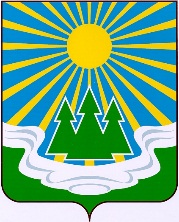 МУНИЦИПАЛЬНОЕ ОБРАЗОВАНИЕ«СВЕТОГОРСКОЕ ГОРОДСКОЕ ПОСЕЛЕНИЕ»ВЫБОРГСКОГО РАЙОНА ЛЕНИНГРАДСКОЙ ОБЛАСТИСОВЕТ ДЕПУТАТОВРЕШЕНИЕ05.12.2022 года              	            № проектО бюджете муниципального образования  «Светогорское городское поселение»Выборгского района Ленинградской областина 2023 год и на плановый период 2024 и 2025 годовСтатья 1. Основные характеристики бюджета муниципального образования «Светогорское городское поселение» Выборгского района Ленинградской области (далее – местный бюджет) на 2023 год и на плановый период 2024 и 2025 годовУтвердить основные характеристики местного бюджета на 2023 год:- прогнозируемый общий объем доходов местного бюджета в сумме 159 836,7 тысяч рублей;- общий объем расходов местного бюджета в сумме 163 403,3 тысяч рублей;- прогнозируемый дефицит местного бюджета в сумме 3 566,6 тысяч рублей.Утвердить основные характеристики местного бюджета на 2024 год и 2025 год:- прогнозируемый общий объем доходов местного бюджета на 2024 год в сумме 168 706,5 тысяч рублей и на 2025 год в сумме 178 288,1 тысяч рублей;- общий объем расходов местного бюджета на 2024 год в сумме 172 480,0 тысяч рублей, 
в том числе условно - утвержденные расходы в сумме 4 312,0 тысяч рублей и на 2025 год в сумме 182 288,8 тысяч рублей, в том числе условно-утвержденные расходы в сумме 9 114,4 тысяч рублей.- прогнозируемый дефицит местного бюджета на 2024 год в сумме 3 773,5 тысяч рублей и на 2025 год в сумме 4 000,7 тысяч рублей.Статья 2. Доходы местного бюджета на 2023 год и на плановый период 2024 и 2025 годов1. Утвердить прогнозируемые поступления налоговых, неналоговых доходов и безвозмездных поступлений в местный бюджет по кодам видов доходов и на 2023 год и на плановый период 2024-2025 годов согласно приложению 1.Статья 3. Бюджетные ассигнования местного бюджета на 2023 год и на плановый период 2024 и 2025 годовУтвердить в пределах общего объема расходов, утвержденного статьей 1 настоящего решения:- распределение бюджетных ассигнований по разделам и подразделам классификации расходов местного бюджета на 2023 год и на плановый период 2024 и 2025 годов согласно приложению 2;- распределение бюджетных ассигнований по целевым статьям (муниципальным программам и непрограммным направлениям деятельности муниципального образования «Светогорское городское поселение» Выборгского района Ленинградской области), группам видов расходов, разделам и подразделам классификации расходов местного бюджета на 2023 год и на плановый период 2024 и 2025 годов согласно приложению 3; - ведомственную структуру расходов местного бюджета на 2023 год и на плановый период 2024 и 2025 годов согласно приложению 4.2.  Утвердить адресную инвестиционную программу муниципального образования «Светогорское городское поселение» Выборгского района Ленинградской области согласно приложению 5:3. Утвердить общий объем бюджетных ассигнований на исполнение публичных нормативных обязательств:на 2023 год в сумме 4 660,0 тысяч рублей;на 2024 год в сумме 5 450,0 тысяч рублей; на 2025 год в сумме 5 600,0 тысяч рублей.4. Утвердить резервный фонд администрации муниципального образования «Светогорское городское поселение» Выборгского района Ленинградской области: на 2023 год в сумме 1 600,0 тысяч рублей; на 2024 год в сумме 1 700,0 тысяч рублей; на 2025 год в сумме 1 800,0 тысяч рублей.5. Утвердить объем бюджетных ассигнований дорожного фонда муниципального образования «Светогорское городское поселение» Выборгского района Ленинградской области:на 2023 год в сумме 4 023,4 тысяч рублей;на 2024 год в сумме 4 167,5 тысяч рублей;на 2025 год в сумме 4 201,1 тысяч рублей.6. Утвердить распределение иных межбюджетных трансфертов, предоставляемых бюджету муниципального образования «Выборгский район» Ленинградской области, на осуществление части полномочий по решению вопросов местного значения в соответствии с заключенными соглашениями, согласно приложению 6.7.	Установить, что платежи, подлежащие в соответствии с решением совета депутатов муниципального образования "Выборгский район" Ленинградской области зачислению в местный бюджет от платы за негативное воздействие на окружающую среду и от  штрафов, установленных Кодексом Российской Федерации об административных правонарушениях за административные правонарушения в области охраны окружающей среды и природопользования направляются на расходы местного бюджета, осуществляемые в соответствии со статьями 16.6 и 75.1 Федерального закона от 10 января 2002 года № 7-ФЗ "Об охране окружающей среды". 8. Установить, что в соответствии с пунктом 8 статьи 217 Бюджетного кодекса Российской Федерации и статьей 6 решения совета депутатов МО «Светогорское городское поселение» от 21 декабря 2021 года «Об утверждении Положения о бюджетном процессе в муниципальном образовании «Светогорское городское поселение» Выборгского района Ленинградской области» с изменениями в ходе исполнения настоящего решения, изменения в сводную бюджетную роспись бюджета МО «Светогорское городское поселение» вносятся по следующим основаниям, связанных с особенностями исполнения бюджета МО «Светогорское городское поселение», без внесения изменений в настоящее решение:1) в случаях образования, переименования, реорганизации, ликвидации органов местного самоуправления, муниципального образования «Светогорское городское поселение» Выборгского района Ленинградской области, перераспределения их полномочий, а также проведения иных мероприятий по совершенствованию структуры органов местного самоуправления, муниципального образования «Светогорское городское поселение» Выборгского района Ленинградской области в пределах общего объема средств, предусмотренных настоящим решением на обеспечение их деятельности;2) в случаях перераспределения бюджетных ассигнований в пределах общего объема бюджетных ассигнований, предусмотренных настоящим решением главному распорядителю бюджетных средств на предоставление субсидий бюджетным и автономным учреждениям;3) в случаях распределения средств целевых межбюджетных трансфертов (и их остатков) из федерального бюджета, бюджета Ленинградской области, бюджета муниципального образования «Выборгский район» Ленинградской области (сверх утвержденных решением о бюджете доходов) на осуществление отдельных целевых расходов на основании федеральных законов и (или) нормативных правовых актов Президента Российской Федерации и Правительства Российской Федерации, областных законов Ленинградской области и (или) нормативных правовых актов Правительства Ленинградской области, решений совета депутатов муниципального образования «Выборгский район» Ленинградской области, а также заключенных соглашений;4) в случаях перераспределения бюджетных ассигнований в пределах общего объема средств, предусмотренных настоящим решением для финансирования муниципальной программы муниципального образования «Светогорское городское поселение» Выборгского района Ленинградской области, после внесения изменений в муниципальную программу муниципального образования «Светогорское городское поселение» Выборгского района Ленинградской области;5) в случае перераспределения бюджетных ассигнований между муниципальными программами муниципального образования «Светогорское городское поселение» Выборгского района Ленинградской области в пределах общего объема средств, предусмотренных настоящим решением главному распорядителю бюджетных средств местного бюджета после внесения изменений в муниципальные программы муниципального образования «Светогорское городское поселение» Выборгского района Ленинградской области; 6) в случаях внесения Министерством финансов Российской Федерации изменений в Порядок формирования и применения кодов бюджетной классификации Российской Федерации, а также приведения сводной бюджетной росписи бюджета муниципального образования «Светогорское городское поселение» Выборгского района Ленинградской области в соответствие с разъяснениями Министерства финансов Российской Федерации по применению бюджетной классификации Российской Федерации;7) в случае перераспределения бюджетных ассигнований в целях выполнения условий соглашений по предоставлению субсидий и иных межбюджетных трансфертов из федерального и областного бюджетов; 8) в случае создания (реорганизации) муниципального учреждения перераспределение   бюджетных ассигнований в пределах общего объема бюджетных ассигнований, предусмотренных настоящим решением главному распорядителю бюджетных средств;9) в случае исполнения судебных актов, актов контрольных, надзорных органов и государственных органов, перераспределение бюджетных ассигнований в пределах общего объема бюджетных ассигнований, предусмотренных главному распорядителю средств местного бюджета;10) в случае нарушений условий договоров (соглашений) о предоставлении субсидий и иных межбюджетных трансфертов из федерального и областного бюджетов перераспределение бюджетных ассигнований в пределах общего объема бюджетных ассигнований, предусмотренных настоящим решением главному распорядителю бюджетных средств местного бюджета;11) в случае исполнения актов уполномоченных органов и должностных лиц по делам об административных правонарушениях, предусматривающих уплату штрафов (в том числе административных),пеней (в том числе за несвоевременную уплату налогов и сборов), перераспределение бюджетных ассигнований в пределах общего объема бюджетных ассигнований, предусмотренных главному распорядителю бюджетных средств местного бюджета; 12)  в случае исполнения обязательств по оплате налогов и иных обязательных платежей в бюджеты бюджетной системы Российской Федерации администрацией муниципального образования «Светогорское городское поселение» Выборгского района Ленинградской области и казенными учреждениями, перераспределение бюджетных ассигнований в пределах общего объема бюджетных ассигнований, предусмотренных главному распорядителю бюджетных средств местного бюджета;13) в случаях получения уведомлений о предоставлении целевых межбюджетных трансфертов из федерального и областного бюджетов, а также получения безвозмездных поступлений от физических и юридических лиц, на финансовое обеспечение дорожной деятельности, приводящие к изменению бюджетных ассигнований дорожного фонда муниципального образования «Светогорское городское поселение» Выборгского района Ленинградской области;14) в случаях увеличения бюджетных ассигнований 2023 года на оплату заключенных муниципальных контрактов на поставку товаров, выполнение работ, оказание услуг, подлежавших в соответствии с условиями этих муниципальных контрактов оплате в 2022 году, в объеме, не превышающем остатка не использованных на 1 января 2023 года бюджетных ассигнований на исполнение указанных муниципальных контрактов, приводящего к изменению бюджетных ассигнований дорожного фонда муниципального образования «Светогорское городское поселение» Выборгского района Ленинградской области;15) в случае уменьшения бюджетных ассигнований в целях выполнения условий софинансирования субсидий и иных межбюджетных трансфертов из федерального и областного бюджетов и последующего направления на увеличение бюджетных ассигнований резервного фонда администрации муниципального образования «Светогорское городское поселение» Выборгского района Ленинградской области;16) в случае увеличения бюджетных ассигнований резервного фонда администрации муниципального образования «Светогорское городское поселение» Выборгского района Ленинградской области за счет соответствующего уменьшения иных бюджетных ассигнований, в соответствии с решениями администрации муниципального образования «Светогорское городское поселение» Выборгского района Ленинградской области;17) в случае перераспределения бюджетных ассигнований на финансовое обеспечение мероприятий, связанных с предотвращением влияния ухудшения геополитической и экономической ситуации на развитие отраслей экономики, с профилактикой и устранением последствий распространения новой коронавирусной инфекции (COVID-19), в соответствии с решениями администрации муниципального образования «Светогорское городское поселение» Выборгского района Ленинградской области.Статья 4. Особенности установления отдельных расходных обязательств по обеспечению деятельности органов местного самоуправления и использования бюджетных ассигнований по обеспечению деятельности   муниципальных учрежденийУтвердить расходы на обеспечение деятельности администрации МО "Светогорское городское поселение":на 2023 год в сумме 35 932,3 тысяч рублей; на 2024 год в сумме 37 919,2 тысяч рублей;На 2025 год в сумме 40 675,7 тысяч рублей. Установленный коэффициент индексации должностных окладов и доплат к должностному окладу лиц, замещающих выборные муниципальные должности в органах местного самоуправления муниципального образования «Светогорское городское поселение» Выборгского района Ленинградской области, должностных окладов и ежемесячной надбавки к должностному окладу в соответствии с присвоенным классным чином муниципальных служащих муниципального образования «Светогорское городское поселение» Выборгского района Ленинградской области, должностных окладов работников органов местного самоуправления муниципального образования «Светогорское городское поселение» Выборгского района Ленинградской области, занимающих должности, не являющиеся должностями муниципальной службы в 1,09 раза с 1 сентября 2023 года.Установить, что для расчета должностных окладов (окладов, ставок заработной платы) работников муниципальных учреждений муниципального образования «Светогорское городское поселение» Выборгского района Ленинградской области за календарный месяц или за выполнение установленной нормы труда в порядке, установленном решением совета депутатов муниципального образования «Светогорское городское поселение» Выборгского района Ленинградской области об оплате труда работников муниципальных учреждений муниципального образования «Светогорское городское поселение» Выборгского района Ленинградской области,     с 1 января 2023 года применяется расчетная величина в размере 10 755 рублей, с 1 сентября 2023 года в размере 11 725 рублей.Статья 5. Муниципальный внутренний долг и муниципальные внутренние заимствования муниципального образования «Светогорское городское поселение» Выборгского района Ленинградской области на 2022 год и на плановый период 2024 и 2025 годов.1. Установить верхний предел муниципального внутреннего долга муниципального образования «Светогорское городское поселение» Выборгского района Ленинградской области:на 1 января 2024 года в сумме 0,0 тысяч рублейна 1 января 2025 года в сумме 0,0 тысяч рублейна 1 января 2026 года в сумме 0,0 тысяч рублей.2. Утвердить программу муниципальных внутренних заимствований бюджета муниципального образования «Светогорское городское поселение» Выборгского района Ленинградской области на 2023 год и на плановый период 2024 и 2025 годы согласно
приложению 7.3. Установить объем расходов на обслуживание муниципального долга муниципального образования «Светогорское городское поселение» Выборгского района Ленинградской области:на 2023 год в сумме 10,0 тысяч рублей;на 2024 год в сумме 10,0 тысяч рублей;на 2025 год в сумме 10,0 тысяч рублей.4. Администрация муниципального образования «Светогорское городское поселение» Выборгского района Ленинградской области осуществляет заимствования в порядке, установленном Бюджетным кодексом Российской Федерации, и в соответствии с программой муниципальных внутренних заимствований муниципального образования «Светогорское городское поселение» Выборгского района Ленинградской области на 2023 год на плановый период 2024 и 2025 годов с учетом предельной величины муниципального долга 
муниципального образования «Светогорское городское поселение» Выборгского района Ленинградской области.5. Установить, что привлекаемые в 2023-2025 годах заемные средства направляются на финансирование дефицита местного бюджета, для погашения долговых обязательств муниципального образования "Светогорское городское поселение" Выборгского района Ленинградской области, возникающих при исполнении местного бюджета.Статья 6. Источники внутреннего финансирования дефицита бюджета муниципального образования «Светогорское городское поселение» Выборгского района Ленинградской области на 2023 год и плановый период 2024 и 2025 годов.1. Утвердить источники внутреннего финансирования дефицита местного бюджета на 2023 год и на плановый период 2024 и 2025 годов согласно приложению 8.Глава муниципального образования 
«Светогорское городское поселение»                                                                                   И.В. ИвановаУтвержденорешением совета депутатовмуниципального образования«Светогорское городское поселение»Выборгского района Ленинградской областиот 05.12.2022 года (Приложение7)ПРОГРАММА
муниципальных заимствований бюджета муниципального образования «Светогорское городское поселение» Выборгского района Ленинградской области на 2023 год и плановый период 2024 и 2025 годовУтверждено решением совета депутатовмуниципального образования«Светогорское городское поселение»Выборгского района Ленинградской областиот 05.12.2022 года №(Приложение 8)Источники внутреннего финансирования дефицита бюджетамуниципального образования «Светогорское городское поселение»Выборгского района Ленинградской областина 2023 год и плановый период 2024 и 2025 годов(тыс. рублей)Утвержденорешением совета депутатоврешением совета депутатоврешением совета депутатовМО «Светогорское городское поселение»МО «Светогорское городское поселение»МО «Светогорское городское поселение»МО «Светогорское городское поселение»Выборгского района Ленинградской областиВыборгского района Ленинградской областиВыборгского района Ленинградской областиВыборгского района Ленинградской областиот  05.12.2022 года №   от  05.12.2022 года №   от  05.12.2022 года №   (приложение 1)(приложение 1)Прогнозируемые поступления налоговых, неналоговых доходов и безвозмездныхпоступлений в бюджет муниципального образования "Светогорское городское поселение" Выборгского района Ленинградской областиПрогнозируемые поступления налоговых, неналоговых доходов и безвозмездныхпоступлений в бюджет муниципального образования "Светогорское городское поселение" Выборгского района Ленинградской областиПрогнозируемые поступления налоговых, неналоговых доходов и безвозмездныхпоступлений в бюджет муниципального образования "Светогорское городское поселение" Выборгского района Ленинградской областиПрогнозируемые поступления налоговых, неналоговых доходов и безвозмездныхпоступлений в бюджет муниципального образования "Светогорское городское поселение" Выборгского района Ленинградской областиПрогнозируемые поступления налоговых, неналоговых доходов и безвозмездныхпоступлений в бюджет муниципального образования "Светогорское городское поселение" Выборгского района Ленинградской областиПрогнозируемые поступления налоговых, неналоговых доходов и безвозмездныхпоступлений в бюджет муниципального образования "Светогорское городское поселение" Выборгского района Ленинградской областина 2023 год и плановый период 2024 и 2025 годовна 2023 год и плановый период 2024 и 2025 годовна 2023 год и плановый период 2024 и 2025 годовна 2023 год и плановый период 2024 и 2025 годовна 2023 год и плановый период 2024 и 2025 годовна 2023 год и плановый период 2024 и 2025 годов(тыс. рублей)(тыс. рублей)Код бюджетной классификации Источники доходовСумма Сумма Сумма Код бюджетной классификации Источники доходов2023 год2024 год2025 год1 00 00000 00 0000 000НАЛОГОВЫЕ И НЕНАЛОГОВЫЕ ДОХОДЫ118 886,6125 782,8133 355,9Налоговые доходы90 971,597 504,6104 400,51 01 00000 00 0000 000НАЛОГИ НА ПРИБЫЛЬ, ДОХОДЫ72 729,177 894,783 429,41 01 02000 01 0000 110Налог на доходы физических лиц72 729,177 894,783 429,41 03 00000 00 0000 000НАЛОГИ НА ТОВАРЫ (РАБОТЫ, УСЛУГИ), РЕАЛИЗУЕМЫЕ НА ТЕРРИТОРИИ РОССИЙСКОЙ ФЕДЕРАЦИИ3 323,43 466,93 501,11 03 02000 01 0000 110Акцизы по подакцизным товарам (продукции), производимым на территории Российской Федерации3 323,43 466,93 501,11 06 00000 00 0000 000 НАЛОГИ НА ИМУЩЕСТВО14 919,016 143,017 470,01 06 01000 00 0000 110Налог на имущество физических лиц2 202,02 313,02 429,01 06 06000 00 0000 110Земельный налог12 717,013 830,015 041,0Неналоговые доходы27 915,128 278,228 955,41 11 00000 00 0000 000ДОХОДЫ ОТ ИСПОЛЬЗОВАНИЯ ИМУЩЕСТВА, НАХОДЯЩЕГОСЯ В ГОСУДАРСТВЕННОЙ И МУНИЦИПАЛЬНОЙ СОБСТВЕННОСТИ18 222,018 587,219 265,11 11 05000 00 0000 120 Доходы, получаемые в виде арендной либо иной платы за передачу в возмездное пользование государственного и муниципального имущества (за исключением имущества бюджетных и автономных учреждений, а также имущества государственных и муниципальных унитарных предприятий, в том числе казенных)13 252,013 600,014 260,01 11 09000 00 0000 120Прочие доходы от использования имущества и прав, находящихся в государственной и муниципальной собственности (за исключением имущества бюджетных и автономных учреждений, а также имущества государственных и муниципальных унитарных предприятий, в том числе казенных)4 970,04 987,25 005,11 12 00000 00 0000 000ПЛАТЕЖИ ПРИ ПОЛЬЗОВАНИИ ПРИРОДНЫМИ РЕСУРСАМИ9 239,09 239,09 239,01 12 01000 01 0000 120 Плата за негативное воздействие на окружающую среду9 239,09 239,09 239,01 14 00000 00 0000 000ДОХОДЫ ОТ ПРОДАЖИ МАТЕРИАЛЬНЫХ И НЕМАТЕРИАЛЬНЫХ АКТИВОВ371,1369,0368,31 14 02000 00 0000 000Доходы от реализации имущества, находящегося в государственной и муниципальной собственности (за исключением движимого имущества бюджетных и автономных учреждений, а также имущества государственных и муниципальных унитарных предприятий, в том числе казенных)173,3173,3173,31 14 06000 00 0000 430Доходы от продажи земельных участков, находящихся в государственной и муниципальной собственности 197,8195,7195,01 16 00000 00 0000 000ШТРАФЫ, САНКЦИИ, ВОЗМЕЩЕНИЕ УЩЕРБА3,03,03,01 16 11000 01 0000 140Платежи, уплачиваемые в целях возмещения вреда3,03,03,01 17 00000 00 0000 000ПРОЧИЕ НЕНАЛОГОВЫЕ ДОХОДЫ80,0080,0080,001 17 05000 00 0000 180Прочие неналоговые доходы80,0080,0080,002 00 00000 00 0000 000 БЕЗВОЗМЕЗДНЫЕ ПОСТУПЛЕНИЯ40 950,142 923,744 932,22 02 00000 00 0000 000 БЕЗВОЗМЕЗДНЫЕ ПОСТУПЛЕНИЯ ОТ ДРУГИХ БЮДЖЕТОВ БЮДЖЕТНОЙ СИСТЕМЫ РОССИЙСКОЙ ФЕДЕРАЦИИ40 950,142 923,744 932,22 02 10000 00 0000 150Дотации бюджетам бюджетной системы Российской Федерации40 950,142 923,744 932,22 02 16001 00 0000 150Дотации на выравнивание бюджетной обеспеченности из бюджетов муниципальных районов, городских округов с внутригородским делением40 950,142 923,744 932,22 02 16001 13 0000 150Дотации бюджетам городских поселений на выравнивание бюджетной обеспеченности из бюджетов муниципальных районов40 950,142 923,744 932,2ВСЕГО ДОХОДОВ159 836,7168 706,5178 288,1 Утверждено Утвержденорешением совета депутатоврешением совета депутатоврешением совета депутатовмуниципального образованиямуниципального образованиямуниципального образованиямуниципального образованиямуниципального образованияМО «Светогорское городское поселение»МО «Светогорское городское поселение»МО «Светогорское городское поселение»МО «Светогорское городское поселение»МО «Светогорское городское поселение»Выборгского района Ленинградской областиВыборгского района Ленинградской областиВыборгского района Ленинградской областиВыборгского района Ленинградской областиВыборгского района Ленинградской областиот 05.12.2022 года №от 05.12.2022 года № (Приложение 2) (Приложение 2)Распределение бюджетных ассигнований по разделам и подразделам классификации расходов бюджета муниципального образования  "Светогорское городское поселение" Выборгского района Ленинградской области на 2023 год и плановый период 2024 и 2025 годовРаспределение бюджетных ассигнований по разделам и подразделам классификации расходов бюджета муниципального образования  "Светогорское городское поселение" Выборгского района Ленинградской области на 2023 год и плановый период 2024 и 2025 годовРаспределение бюджетных ассигнований по разделам и подразделам классификации расходов бюджета муниципального образования  "Светогорское городское поселение" Выборгского района Ленинградской области на 2023 год и плановый период 2024 и 2025 годовРаспределение бюджетных ассигнований по разделам и подразделам классификации расходов бюджета муниципального образования  "Светогорское городское поселение" Выборгского района Ленинградской области на 2023 год и плановый период 2024 и 2025 годовРаспределение бюджетных ассигнований по разделам и подразделам классификации расходов бюджета муниципального образования  "Светогорское городское поселение" Выборгского района Ленинградской области на 2023 год и плановый период 2024 и 2025 годовРаспределение бюджетных ассигнований по разделам и подразделам классификации расходов бюджета муниципального образования  "Светогорское городское поселение" Выборгского района Ленинградской области на 2023 год и плановый период 2024 и 2025 годовРаспределение бюджетных ассигнований по разделам и подразделам классификации расходов бюджета муниципального образования  "Светогорское городское поселение" Выборгского района Ленинградской области на 2023 год и плановый период 2024 и 2025 годов(тыс.рублей)(тыс.рублей)НаименованиеРзПР2023 год2024 год2025 годНаименованиеРзПР2023 год2024 год2025 годОБЩЕГОСУДАРСТВЕННЫЕ ВОПРОСЫ010047 879,349 159,350 937,0Функционирование высшего должностного лица субъекта Российской Федерации и муниципального образования01022 617,82 853,53 104,9Функционирование законодательных (представительных) органов государственной власти и представительных органов муниципальных образований010322,522,522,5Функционирование Правительства Российской Федерации, высших исполнительных органов государственной власти субъектов Российской Федерации, местных администраций010435 932,337 919,240 675,7Обеспечение деятельности финансовых, налоговых и таможенных органов и органов финансового (финансово-бюджетного) надзора0106708,4708,4708,4Обеспечение проведения выборов и референдумов01071 000,0Резервные фонды01111 600,01 700,01 800,0Другие общегосударственные вопросы01136 998,34 955,74 625,5НАЦИОНАЛЬНАЯ БЕЗОПАСНОСТЬ И ПРАВООХРАНИТЕЛЬНАЯ ДЕЯТЕЛЬНОСТЬ03006 511,66 511,66 511,6Гражданская оборона03094 300,04 300,04 300,0Защита населения и территории от чрезвычайных ситуаций природного и техногенного характера, пожарная безопасность03101 721,61 761,61 921,6Другие вопросы в области национальной безопасности и правоохранительной деятельности0314490,0450,0290,0НАЦИОНАЛЬНАЯ ЭКОНОМИКА040012 073,411 717,58 751,1Транспорт04081 000,01 000,01 000,0Дорожное хозяйство (дорожные фонды)04094 023,44 167,54 201,1Другие вопросы в области национальной экономики04127 050,06 550,03 550,0ЖИЛИЩНО-КОММУНАЛЬНОЕ ХОЗЯЙСТВО050048 944,651 425,258 390,3Жилищное хозяйство05017 180,07 180,07 180,0Коммунальное хозяйство05021 625,41 625,41 565,1Благоустройство050340 139,242 619,849 645,2ОБРАЗОВАНИЕ07001 052,71 052,71 052,7Молодежная политика07071 052,71 052,71 052,7КУЛЬТУРА, КИНЕМАТОГРАФИЯ080033 016,833 586,832 666,8Культура080133 016,833 586,832 666,8СОЦИАЛЬНАЯ ПОЛИТИКА10004 660,05 450,05 600,0Пенсионное обеспечение10014 660,05 450,05 600,0ФИЗИЧЕСКАЯ КУЛЬТУРА И СПОРТ11009 254,99 254,99 254,9Физическая культура11019 254,99 254,99 254,9Обслуживание государственного (муниципального) долга130010,010,010,0Обслуживание государственного (муниципального) внутреннего долга130110,010,010,0Всего163 403,3168 168,0173 174,4Утвержденорешением совета депутатоврешением совета депутатоврешением совета депутатоврешением совета депутатовмуниципального образованиямуниципального образованиямуниципального образованиямуниципального образованиямуниципального образования МО «Светогорское городское поселение» МО «Светогорское городское поселение» МО «Светогорское городское поселение» МО «Светогорское городское поселение» МО «Светогорское городское поселение» Выборгского района Ленинградской области Выборгского района Ленинградской области Выборгского района Ленинградской области Выборгского района Ленинградской области Выборгского района Ленинградской областиот 05.12.2022 года №от 05.12.2022 года №(Приложение 3)(Приложение 3)Распределение бюджетных ассигнований по целевым статьям (муниципальным программам и непрограммным направлениям деятельности муниципального образования «Светогорское городское поселение» Выборгского района Ленинградской области), группам видов расходов, разделам и подразделам классификации расходов местного бюджета на 2023 год и на плановый период 2024 и 2025 годовРаспределение бюджетных ассигнований по целевым статьям (муниципальным программам и непрограммным направлениям деятельности муниципального образования «Светогорское городское поселение» Выборгского района Ленинградской области), группам видов расходов, разделам и подразделам классификации расходов местного бюджета на 2023 год и на плановый период 2024 и 2025 годовРаспределение бюджетных ассигнований по целевым статьям (муниципальным программам и непрограммным направлениям деятельности муниципального образования «Светогорское городское поселение» Выборгского района Ленинградской области), группам видов расходов, разделам и подразделам классификации расходов местного бюджета на 2023 год и на плановый период 2024 и 2025 годовРаспределение бюджетных ассигнований по целевым статьям (муниципальным программам и непрограммным направлениям деятельности муниципального образования «Светогорское городское поселение» Выборгского района Ленинградской области), группам видов расходов, разделам и подразделам классификации расходов местного бюджета на 2023 год и на плановый период 2024 и 2025 годовРаспределение бюджетных ассигнований по целевым статьям (муниципальным программам и непрограммным направлениям деятельности муниципального образования «Светогорское городское поселение» Выборгского района Ленинградской области), группам видов расходов, разделам и подразделам классификации расходов местного бюджета на 2023 год и на плановый период 2024 и 2025 годовРаспределение бюджетных ассигнований по целевым статьям (муниципальным программам и непрограммным направлениям деятельности муниципального образования «Светогорское городское поселение» Выборгского района Ленинградской области), группам видов расходов, разделам и подразделам классификации расходов местного бюджета на 2023 год и на плановый период 2024 и 2025 годовРаспределение бюджетных ассигнований по целевым статьям (муниципальным программам и непрограммным направлениям деятельности муниципального образования «Светогорское городское поселение» Выборгского района Ленинградской области), группам видов расходов, разделам и подразделам классификации расходов местного бюджета на 2023 год и на плановый период 2024 и 2025 годовРаспределение бюджетных ассигнований по целевым статьям (муниципальным программам и непрограммным направлениям деятельности муниципального образования «Светогорское городское поселение» Выборгского района Ленинградской области), группам видов расходов, разделам и подразделам классификации расходов местного бюджета на 2023 год и на плановый период 2024 и 2025 годов(тыс.рублей)НаименованиеЦСРВРРзПР2023 год2024 год2025 годНаименованиеЦСРВРРзПР2023 год2024 год2025 годМуниципальная программа "Основные направления осуществления управленческой деятельности и развитие муниципальной службы в муниципальном образовании "Светогорское городское поселение" Выборгского района Ленинградской области"01.0.00.0.00001 000,01 000,01 000,0Комплексы процессных мероприятий01.4.00.0.00001 000,01 000,01 000,0Комплекс процессных мероприятий «Развитие муниципальной службы»01.4.01.0.00001 000,01 000,01 000,0Центральный аппарат01.4.01.1.0040975,0975,0975,0Закупка товаров, работ и услуг для обеспечения государственных (муниципальных) нужд01.4.01.1.0040200975,0975,0975,0ОБЩЕГОСУДАРСТВЕННЫЕ ВОПРОСЫ01.4.01.1.00402000100975,0975,0975,0Функционирование Правительства Российской Федерации, высших исполнительных органов государственной власти субъектов Российской Федерации, местных администраций01.4.01.1.00402000104975,0975,0975,0Мероприятия по организации подготовки, переподготовки и повышения квалификации работников органов местного самоуправления01.4.01.2.028025,025,025,0Закупка товаров, работ и услуг для обеспечения государственных (муниципальных) нужд01.4.01.2.028020025,025,025,0ОБЩЕГОСУДАРСТВЕННЫЕ ВОПРОСЫ01.4.01.2.0280200010025,025,025,0Функционирование Правительства Российской Федерации, высших исполнительных органов государственной власти субъектов Российской Федерации, местных администраций01.4.01.2.0280200010425,025,025,0Муниципальная программа "Развитие форм местного самоуправления и социальной активности населения на территории МО "Светогорское городское поселение"02.0.00.0.00001 833,02 833,01 833,0Комплексы процессных мероприятий02.4.00.0.00001 833,02 833,01 833,0Комплекс процессных мероприятий «Развитие форм местного самоуправления и социальной активности населения»02.4.01.0.00001 833,02 833,01 833,0Публикация нормативно-правовых актов и другой официальной информации02.4.01.2.02101 500,01 500,01 500,0Закупка товаров, работ и услуг для обеспечения государственных (муниципальных) нужд02.4.01.2.02102001 500,01 500,01 500,0ОБЩЕГОСУДАРСТВЕННЫЕ ВОПРОСЫ02.4.01.2.021020001001 500,01 500,01 500,0Другие общегосударственные вопросы02.4.01.2.021020001131 500,01 500,01 500,0Проведение праздничных и иных мероприятий02.4.01.2.0240333,0333,0333,0Закупка товаров, работ и услуг для обеспечения государственных (муниципальных) нужд02.4.01.2.0240200333,0333,0333,0КУЛЬТУРА, КИНЕМАТОГРАФИЯ02.4.01.2.02402000800333,0333,0333,0Культура02.4.01.2.02402000801333,0333,0333,0Мероприятия по подготовке и проведению выборов02.4.01.2.03201 000,0Иные бюджетные ассигнования02.4.01.2.03208001 000,0ОБЩЕГОСУДАРСТВЕННЫЕ ВОПРОСЫ02.4.01.2.032080001001 000,0Обеспечение проведения выборов и референдумов02.4.01.2.032080001071 000,0Муниципальная программа "Безопасность МО «Светогорское городское поселение»03.0.00.0.00006 150,06 150,06 150,0Комплексы процессных мероприятий03.4.00.0.00005 330,05 330,05 330,0Комплекс процессных мероприятий «Защита населения и территорий от чрезвычайных ситуаций природного и техногенного характера, развитие гражданской обороны и обеспечение безопасности людей на водных объектах»03.4.01.0.00004 500,04 500,04 500,0Обеспечение безопасности на водных объектах03.4.01.2.0330200,0200,0200,0Закупка товаров, работ и услуг для обеспечения государственных (муниципальных) нужд03.4.01.2.0330200200,0200,0200,0НАЦИОНАЛЬНАЯ БЕЗОПАСНОСТЬ И ПРАВООХРАНИТЕЛЬНАЯ ДЕЯТЕЛЬНОСТЬ03.4.01.2.03302000300200,0200,0200,0Защита населения и территории от чрезвычайных ситуаций природного и техногенного характера, пожарная безопасность03.4.01.2.03302000310200,0200,0200,0Подготовка населения и организаций к действиям в чрезвычайной ситуации в мирное и военное время03.4.01.2.03504 300,04 300,04 300,0Закупка товаров, работ и услуг для обеспечения государственных (муниципальных) нужд03.4.01.2.03502004 300,04 300,04 300,0НАЦИОНАЛЬНАЯ БЕЗОПАСНОСТЬ И ПРАВООХРАНИТЕЛЬНАЯ ДЕЯТЕЛЬНОСТЬ03.4.01.2.035020003004 300,04 300,04 300,0Гражданская оборона03.4.01.2.035020003094 300,04 300,04 300,0Комплекс процессных мероприятий «Обеспечение первичных мер пожарной безопасности»03.4.02.0.0000340,0380,0540,0Обеспечение первичных мер пожарной безопасности в границах населенных пунктов муниципальных образований03.4.02.2.0360340,0380,0540,0Закупка товаров, работ и услуг для обеспечения государственных (муниципальных) нужд03.4.02.2.0360200340,0380,0540,0НАЦИОНАЛЬНАЯ БЕЗОПАСНОСТЬ И ПРАВООХРАНИТЕЛЬНАЯ ДЕЯТЕЛЬНОСТЬ03.4.02.2.03602000300340,0380,0540,0Защита населения и территории от чрезвычайных ситуаций природного и техногенного характера, пожарная безопасность03.4.02.2.03602000310340,0380,0540,0Комплекс процессных мероприятий «Обеспечение правопорядка, профилактика правонарушений, терроризма, экстремизма и межнациональных отношений»03.4.03.0.0000490,0450,0290,0Мероприятия, связанные с обеспечением национальной безопасности и правоохранительной деятельности03.4.03.2.0370490,0450,0290,0Закупка товаров, работ и услуг для обеспечения государственных (муниципальных) нужд03.4.03.2.0370200490,0450,0290,0НАЦИОНАЛЬНАЯ БЕЗОПАСНОСТЬ И ПРАВООХРАНИТЕЛЬНАЯ ДЕЯТЕЛЬНОСТЬ03.4.03.2.03702000300490,0450,0290,0Другие вопросы в области национальной безопасности и правоохранительной деятельности03.4.03.2.03702000314490,0450,0290,0Мероприятия, направленные на достижение целей проектов03.8.00.0.0000820,0820,0820,0Мероприятия, направленные на достижение цели федерального проекта «Формирование комфортной городской среды»03.8.01.0.0000820,0820,0820,0Строительство пожарных резервуаров для обеспечения мер пожарной безопасности населенных пунктов03.8.01.8.6520820,0820,0820,0Капитальные вложения в объекты государственной (муниципальной) собственности03.8.01.8.6520400820,0820,0820,0НАЦИОНАЛЬНАЯ БЕЗОПАСНОСТЬ И ПРАВООХРАНИТЕЛЬНАЯ ДЕЯТЕЛЬНОСТЬ03.8.01.8.65204000300820,0820,0820,0Защита населения и территории от чрезвычайных ситуаций природного и техногенного характера, пожарная безопасность03.8.01.8.65204000310820,0820,0820,0Муниципальная программа "Развитие и поддержка малого и среднего предпринимательства в МО "Светогорское городское поселение"04.0.00.0.000050,050,050,0Комплексы процессных мероприятий04.4.00.0.000050,050,050,0Комплекс процессных мероприятий «Развитие малого, среднего предпринимательства и потребительского рынка»04.4.01.0.000050,050,050,0Создание условий для развития малого и среднего предпринимательства04.4.01.2.039050,050,050,0Закупка товаров, работ и услуг для обеспечения государственных (муниципальных) нужд04.4.01.2.039020050,050,050,0НАЦИОНАЛЬНАЯ ЭКОНОМИКА04.4.01.2.0390200040050,050,050,0Другие вопросы в области национальной экономики04.4.01.2.0390200041250,050,050,0Муниципальная программа "Формирование городской среды и обеспечение качественным жильем граждан на территории МО «Светогорское городское поселение"05.0.00.0.000053 302,955 927,662 926,3Комплексы процессных мероприятий05.4.00.0.000053 302,955 927,662 926,3Комплекс процессных мероприятий «Повышение уровня благоустройства»05.4.01.0.000045 522,947 847,654 846,3Ремонт автомобильных дорог05.4.01.2.04202 673,42 817,52 851,1Закупка товаров, работ и услуг для обеспечения государственных (муниципальных) нужд05.4.01.2.04202002 673,42 817,52 851,1НАЦИОНАЛЬНАЯ ЭКОНОМИКА05.4.01.2.042020004002 673,42 817,52 851,1Дорожное хозяйство (дорожные фонды)05.4.01.2.042020004092 673,42 817,52 851,1Уличное освещение05.4.01.2.04809 600,010 020,011 020,0Закупка товаров, работ и услуг для обеспечения государственных (муниципальных) нужд05.4.01.2.04802009 600,010 020,011 020,0ЖИЛИЩНО-КОММУНАЛЬНОЕ ХОЗЯЙСТВО05.4.01.2.048020005009 600,010 020,011 020,0Благоустройство05.4.01.2.048020005039 600,010 020,011 020,0Содержание и уборка территорий улиц, площадей, тротуаров (за исключением придомовых территорий)05.4.01.2.049015 079,520 909,026 934,4Закупка товаров, работ и услуг для обеспечения государственных (муниципальных) нужд05.4.01.2.049020015 079,520 909,026 934,4ЖИЛИЩНО-КОММУНАЛЬНОЕ ХОЗЯЙСТВО05.4.01.2.0490200050015 079,520 909,026 934,4Благоустройство05.4.01.2.0490200050315 079,520 909,026 934,4Озеленение05.4.01.2.05003 739,03 739,03 739,0Закупка товаров, работ и услуг для обеспечения государственных (муниципальных) нужд05.4.01.2.05002003 739,03 739,03 739,0ЖИЛИЩНО-КОММУНАЛЬНОЕ ХОЗЯЙСТВО05.4.01.2.050020005003 739,03 739,03 739,0Благоустройство05.4.01.2.050020005033 739,03 739,03 739,0Организация и содержание территорий поселений05.4.01.2.052012 081,08 012,17 951,8Закупка товаров, работ и услуг для обеспечения государственных (муниципальных) нужд05.4.01.2.052020012 081,08 012,17 951,8ЖИЛИЩНО-КОММУНАЛЬНОЕ ХОЗЯЙСТВО05.4.01.2.0520200050012 081,08 012,17 951,8Коммунальное хозяйство05.4.01.2.05202000502360,360,3Благоустройство05.4.01.2.0520200050311 720,77 951,87 951,8Содержание автомобильных дорог05.4.01.2.09101 350,01 350,01 350,0Закупка товаров, работ и услуг для обеспечения государственных (муниципальных) нужд05.4.01.2.09102001 350,01 350,01 350,0НАЦИОНАЛЬНАЯ ЭКОНОМИКА05.4.01.2.091020004001 350,01 350,01 350,0Дорожное хозяйство (дорожные фонды)05.4.01.2.091020004091 350,01 350,01 350,0Организация транспортного обслуживания населения05.4.01.2.40201 000,01 000,01 000,0Закупка товаров, работ и услуг для обеспечения государственных (муниципальных) нужд05.4.01.2.40202001 000,01 000,01 000,0НАЦИОНАЛЬНАЯ ЭКОНОМИКА05.4.01.2.402020004001 000,01 000,01 000,0Транспорт05.4.01.2.402020004081 000,01 000,01 000,0Комплекс процессных мероприятий «Обеспечение качественным жильем граждан на территории муниципального образования Светогорское городское поселение» Выборгского района Ленинградской области»05.4.02.0.00007 180,07 180,07 180,0Оформление, содержание, обслуживание и ремонт объектов муниципального имущества05.4.02.2.031090,090,090,0Закупка товаров, работ и услуг для обеспечения государственных (муниципальных) нужд05.4.02.2.031020090,090,090,0ЖИЛИЩНО-КОММУНАЛЬНОЕ ХОЗЯЙСТВО05.4.02.2.0310200050090,090,090,0Жилищное хозяйство05.4.02.2.0310200050190,090,090,0Капитальный ремонт муниципального жилищного фонда05.4.02.2.04406 880,06 880,06 880,0Закупка товаров, работ и услуг для обеспечения государственных (муниципальных) нужд05.4.02.2.04402006 880,06 880,06 880,0ЖИЛИЩНО-КОММУНАЛЬНОЕ ХОЗЯЙСТВО05.4.02.2.044020005006 880,06 880,06 880,0Жилищное хозяйство05.4.02.2.044020005016 880,06 880,06 880,0Содержание муниципального жилищного фонда05.4.02.2.0450210,0210,0210,0Закупка товаров, работ и услуг для обеспечения государственных (муниципальных) нужд05.4.02.2.0450200210,0210,0210,0ЖИЛИЩНО-КОММУНАЛЬНОЕ ХОЗЯЙСТВО05.4.02.2.04502000500210,0210,0210,0Жилищное хозяйство05.4.02.2.04502000501210,0210,0210,0Комплекс процессных мероприятий «Обеспечение устойчивого функционирования и развития коммунальной и инженерной инфраструктуры и повышение энергоэффективности»05.4.03.0.0000600,0900,0900,0Ремонт объектов коммунального хозяйства05.4.03.2.0460600,0900,0900,0Закупка товаров, работ и услуг для обеспечения государственных (муниципальных) нужд05.4.03.2.0460200600,0900,0900,0ЖИЛИЩНО-КОММУНАЛЬНОЕ ХОЗЯЙСТВО05.4.03.2.04602000500600,0900,0900,0Коммунальное хозяйство05.4.03.2.04602000502600,0900,0900,0Муниципальная программа "Развитие культуры, физической культуры и массового спорта, молодежной политики МО «Светогорское городское поселение"06.0.00.0.000042 991,443 561,442 641,4Комплексы процессных мероприятий06.4.00.0.000042 991,443 561,442 641,4Комплекс процессных мероприятий «Развитие молодежной политики»06.4.01.0.00001 052,71 052,71 052,7Предоставление муниципальным бюджетным учреждениям субсидий06.4.01.1.00601 002,71 002,71 002,7Предоставление субсидий бюджетным, автономным учреждениям и иным некоммерческим организациям06.4.01.1.00606001 002,71 002,71 002,7ОБРАЗОВАНИЕ06.4.01.1.006060007001 002,71 002,71 002,7Молодежная политика06.4.01.1.006060007071 002,71 002,71 002,7Мероприятия в сфере молодежной политики06.4.01.2.053050,050,050,0Закупка товаров, работ и услуг для обеспечения государственных (муниципальных) нужд06.4.01.2.053020050,050,050,0ОБРАЗОВАНИЕ06.4.01.2.0530200070050,050,050,0Молодежная политика06.4.01.2.0530200070750,050,050,0Комплекс процессных мероприятий «Развитие культуры»06.4.02.0.000016 781,717 351,716 431,7Предоставление муниципальным бюджетным учреждениям субсидий06.4.02.1.006015 881,716 451,715 531,7Предоставление субсидий бюджетным, автономным учреждениям и иным некоммерческим организациям06.4.02.1.006060015 881,716 451,715 531,7КУЛЬТУРА, КИНЕМАТОГРАФИЯ06.4.02.1.0060600080015 881,716 451,715 531,7Культура06.4.02.1.0060600080115 881,716 451,715 531,7Мероприятия в сфере культуры06.4.02.2.0540900,0900,0900,0Закупка товаров, работ и услуг для обеспечения государственных (муниципальных) нужд06.4.02.2.0540200900,0900,0900,0КУЛЬТУРА, КИНЕМАТОГРАФИЯ06.4.02.2.05402000800900,0900,0900,0Культура06.4.02.2.05402000801900,0900,0900,0Комплекс процессных мероприятий «Развитие библиотек»06.4.03.0.00005 342,25 342,25 342,2Предоставление муниципальным бюджетным учреждениям субсидий06.4.03.1.00605 342,25 342,25 342,2Предоставление субсидий бюджетным, автономным учреждениям и иным некоммерческим организациям06.4.03.1.00606005 342,25 342,25 342,2КУЛЬТУРА, КИНЕМАТОГРАФИЯ06.4.03.1.006060008005 342,25 342,25 342,2Культура06.4.03.1.006060008015 342,25 342,25 342,2Комплекс процессных мероприятий «Содержание имущества»06.4.04.0.000010 559,910 559,910 559,9Предоставление муниципальным бюджетным учреждениям субсидий06.4.04.1.006010 559,910 559,910 559,9Предоставление субсидий бюджетным, автономным учреждениям и иным некоммерческим организациям06.4.04.1.006060010 559,910 559,910 559,9КУЛЬТУРА, КИНЕМАТОГРАФИЯ06.4.04.1.0060600080010 559,910 559,910 559,9Культура06.4.04.1.0060600080110 559,910 559,910 559,9Комплекс процессных мероприятий «Развитие физической культуры и массового спорта»06.4.05.0.00009 254,99 254,99 254,9Предоставление муниципальным бюджетным учреждениям субсидий06.4.05.1.00609 204,99 204,99 204,9Предоставление субсидий бюджетным, автономным учреждениям и иным некоммерческим организациям06.4.05.1.00606009 204,99 204,99 204,9ФИЗИЧЕСКАЯ КУЛЬТУРА И СПОРТ06.4.05.1.006060011009 204,99 204,99 204,9Физическая культура06.4.05.1.006060011019 204,99 204,99 204,9Мероприятия в области физкультуры и спорта06.4.05.2.055050,050,050,0Закупка товаров, работ и услуг для обеспечения государственных (муниципальных) нужд06.4.05.2.055020050,050,050,0ФИЗИЧЕСКАЯ КУЛЬТУРА И СПОРТ06.4.05.2.0550200110050,050,050,0Физическая культура06.4.05.2.0550200110150,050,050,0Муниципальная программа "Управление и распоряжение муниципальным имуществом МО «Светогорское городское поселение"07.0.00.0.00007 000,06 500,03 500,0Комплексы процессных мероприятий07.4.00.0.00003 500,03 500,01 500,0Комплекс процессных мероприятий «Управление и распоряжение муниципальным имуществом»07.4.01.0.00003 500,03 500,01 500,0Реализация функций в области управления муниципальной собственностью07.4.01.2.03001 500,03 000,01 000,0Закупка товаров, работ и услуг для обеспечения государственных (муниципальных) нужд07.4.01.2.03002001 500,03 000,01 000,0НАЦИОНАЛЬНАЯ ЭКОНОМИКА07.4.01.2.030020004001 500,03 000,01 000,0Другие вопросы в области национальной экономики07.4.01.2.030020004121 500,03 000,01 000,0Оформление, содержание, обслуживание и ремонт объектов муниципального имущества07.4.01.2.03102 000,0500,0500,0Закупка товаров, работ и услуг для обеспечения государственных (муниципальных) нужд07.4.01.2.03102002 000,0500,0500,0НАЦИОНАЛЬНАЯ ЭКОНОМИКА07.4.01.2.031020004002 000,0500,0500,0Другие вопросы в области национальной экономики07.4.01.2.031020004122 000,0500,0500,0Мероприятия, направленные на достижение целей проектов07.8.00.0.00003 500,03 000,02 000,0Мероприятия, направленные на достижение цели федерального проекта «Содействие развитию инфраструктуры субъектов Российской Федерации»07.8.01.0.00003 500,03 000,02 000,0Строительство объектов инженерной и транспортной инфраструктуры на земельных участках для индивидуального жилищного строительства в соответствии с областным законом от 14.10.2008 года № 105-ОЗ07.8.01.8.63103 500,03 000,02 000,0Капитальные вложения в объекты государственной (муниципальной) собственности07.8.01.8.63104003 500,03 000,02 000,0НАЦИОНАЛЬНАЯ ЭКОНОМИКА07.8.01.8.631040004003 500,03 000,02 000,0Другие вопросы в области национальной экономики07.8.01.8.631040004123 500,03 000,02 000,0Непрограммные расходы90.0.00.0.000051 076,052 146,055 073,7Обеспечение деятельности органов местного самоуправления90.9.00.0.000051 076,052 146,055 073,7Выполнение отдельных функций органами местного самоуправления90.9.01.0.000051 076,052 146,055 073,7Глава муниципального образования90.9.01.1.00102 617,82 853,53 104,9Расходы на выплаты персоналу в целях обеспечения выполнения функций государственными (муниципальными) органами, казенными учреждениями, органами управления государственными внебюджетными фондами90.9.01.1.00101002 617,82 853,53 104,9ОБЩЕГОСУДАРСТВЕННЫЕ ВОПРОСЫ90.9.01.1.001010001002 617,82 853,53 104,9Функционирование высшего должностного лица субъекта Российской Федерации и муниципального образования90.9.01.1.001010001022 617,82 853,53 104,9Глава местной администрации90.9.01.1.00202 754,53 002,43 272,6Расходы на выплаты персоналу в целях обеспечения выполнения функций государственными (муниципальными) органами, казенными учреждениями, органами управления государственными внебюджетными фондами90.9.01.1.00201002 754,53 002,43 272,6ОБЩЕГОСУДАРСТВЕННЫЕ ВОПРОСЫ90.9.01.1.002010001002 754,53 002,43 272,6Функционирование Правительства Российской Федерации, высших исполнительных органов государственной власти субъектов Российской Федерации, местных администраций90.9.01.1.002010001042 754,53 002,43 272,6Центральный аппарат90.9.01.1.004031 881,533 620,536 106,8Расходы на выплаты персоналу в целях обеспечения выполнения функций государственными (муниципальными) органами, казенными учреждениями, органами управления государственными внебюджетными фондами90.9.01.1.004010026 081,628 503,230 816,1ОБЩЕГОСУДАРСТВЕННЫЕ ВОПРОСЫ90.9.01.1.0040100010026 081,628 503,230 816,1Функционирование Правительства Российской Федерации, высших исполнительных органов государственной власти субъектов Российской Федерации, местных администраций90.9.01.1.0040100010426 081,628 503,230 816,1Закупка товаров, работ и услуг для обеспечения государственных (муниципальных) нужд90.9.01.1.00402005 681,44 998,85 172,2ОБЩЕГОСУДАРСТВЕННЫЕ ВОПРОСЫ90.9.01.1.004020001005 681,44 998,85 172,2Функционирование законодательных (представительных) органов государственной власти и представительных органов муниципальных образований90.9.01.1.0040200010322,022,022,0Функционирование Правительства Российской Федерации, высших исполнительных органов государственной власти субъектов Российской Федерации, местных администраций90.9.01.1.004020001045 659,44 976,85 150,2Иные бюджетные ассигнования90.9.01.1.0040800118,5118,5118,5ОБЩЕГОСУДАРСТВЕННЫЕ ВОПРОСЫ90.9.01.1.00408000100118,5118,5118,5Функционирование законодательных (представительных) органов государственной власти и представительных органов муниципальных образований90.9.01.1.004080001030,50,50,5Функционирование Правительства Российской Федерации, высших исполнительных органов государственной власти субъектов Российской Федерации, местных администраций90.9.01.1.00408000104118,0118,0118,0Межбюджетные трансферты на осуществление полномочий поселения по формированию, исполнению и контролю за исполнением бюджета поселения90.9.01.6.5010526,8526,8526,8Межбюджетные трансферты90.9.01.6.5010500526,8526,8526,8ОБЩЕГОСУДАРСТВЕННЫЕ ВОПРОСЫ90.9.01.6.50105000100526,8526,8526,8Обеспечение деятельности финансовых, налоговых и таможенных органов и органов финансового (финансово-бюджетного) надзора90.9.01.6.50105000106526,8526,8526,8Межбюджетные трансферты на осуществление полномочий по распоряжению муниципальным имуществом и осуществление муниципального земельного контроля (п. 2.1.1. - 2.1.3. соглашения)90.9.01.6.50201 604,71 604,71 604,7Межбюджетные трансферты90.9.01.6.50205001 604,71 604,71 604,7ОБЩЕГОСУДАРСТВЕННЫЕ ВОПРОСЫ90.9.01.6.502050001001 604,71 604,71 604,7Другие общегосударственные вопросы90.9.01.6.502050001131 604,71 604,71 604,7Межбюджетные трансферты на осуществление полномочий по осуществлению внутреннего муниципального финансового контроля90.9.01.6.515089,989,989,9Межбюджетные трансферты90.9.01.6.515050089,989,989,9ОБЩЕГОСУДАРСТВЕННЫЕ ВОПРОСЫ90.9.01.6.5150500010089,989,989,9Обеспечение деятельности финансовых, налоговых и таможенных органов и органов финансового (финансово-бюджетного) надзора90.9.01.6.5150500010689,989,989,9Межбюджетные трансферты на осуществление полномочий по присвоению, изменению, аннулированию адресов и наименований объектам адресации90.9.01.6.51605,65,65,6Межбюджетные трансферты90.9.01.6.51605005,65,65,6ОБЩЕГОСУДАРСТВЕННЫЕ ВОПРОСЫ90.9.01.6.516050001005,65,65,6Функционирование Правительства Российской Федерации, высших исполнительных органов государственной власти субъектов Российской Федерации, местных администраций90.9.01.6.516050001045,65,65,6Межбюджетные трансферты на осуществление полномочий по организации ритуальных услуг90.9.01.6.5170665,1665,1665,1Межбюджетные трансферты90.9.01.6.5170500665,1665,1665,1ЖИЛИЩНО-КОММУНАЛЬНОЕ ХОЗЯЙСТВО90.9.01.6.51705000500665,1665,1665,1Коммунальное хозяйство90.9.01.6.51705000502665,1665,1665,1Межбюджетные трансферты на осуществление полномочий по осуществлению внешнего муниципального финансового контроля90.9.01.6.528091,791,791,7Межбюджетные трансферты90.9.01.6.528050091,791,791,7ОБЩЕГОСУДАРСТВЕННЫЕ ВОПРОСЫ90.9.01.6.5280500010091,791,791,7Обеспечение деятельности финансовых, налоговых и таможенных органов и органов финансового (финансово-бюджетного) надзора90.9.01.6.5280500010691,791,791,7Прочие межбюджетные трансферты по осуществлению полномочий по организации в границах Поселения теплоснабжения населения, снабжения населения топливом в пределах полномочий, установленных законодательством Российской Федерации90.9.01.6.5530313,2313,2313,2Межбюджетные трансферты90.9.01.6.5530500313,2313,2313,2ОБЩЕГОСУДАРСТВЕННЫЕ ВОПРОСЫ90.9.01.6.55305000100313,2313,2313,2Функционирование Правительства Российской Федерации, высших исполнительных органов государственной власти субъектов Российской Федерации, местных администраций90.9.01.6.55305000104313,2313,2313,2Межбюджетные трансферты на осуществление полномочий по приватизации жилых помещений, находящихся в собственности муниципального образования90.9.01.6.5560227,4227,4227,4Межбюджетные трансферты90.9.01.6.5560500227,4227,4227,4ОБЩЕГОСУДАРСТВЕННЫЕ ВОПРОСЫ90.9.01.6.55605000100227,4227,4227,4Другие общегосударственные вопросы90.9.01.6.55605000113227,4227,4227,4Межбюджетные трансферты на осуществление полномочий по участию в предупреждении чрезвычайных ситуаций в границах муниципального образования90.9.01.6.5570361,6361,6361,6Межбюджетные трансферты90.9.01.6.5570500361,6361,6361,6НАЦИОНАЛЬНАЯ БЕЗОПАСНОСТЬ И ПРАВООХРАНИТЕЛЬНАЯ ДЕЯТЕЛЬНОСТЬ90.9.01.6.55705000300361,6361,6361,6Защита населения и территории от чрезвычайных ситуаций природного и техногенного характера, пожарная безопасность90.9.01.6.55705000310361,6361,6361,6Межбюджетные трансферты на осуществление полномочий по осуществлению закупок товаров, работ, услуг для обеспечения муниципальных нужд90.9.01.6.5590887,9887,9887,9Межбюджетные трансферты90.9.01.6.5590500887,9887,9887,9ОБЩЕГОСУДАРСТВЕННЫЕ ВОПРОСЫ90.9.01.6.55905000100887,9887,9887,9Другие общегосударственные вопросы90.9.01.6.55905000113887,9887,9887,9Резервные фонды местных администраций90.9.01.9.70101 600,01 700,01 800,0Иные бюджетные ассигнования90.9.01.9.70108001 600,01 700,01 800,0ОБЩЕГОСУДАРСТВЕННЫЕ ВОПРОСЫ90.9.01.9.701080001001 600,01 700,01 800,0Резервные фонды90.9.01.9.701080001111 600,01 700,01 800,0Процентные платежи по муниципальному долгу90.9.01.9.702010,010,010,0Обслуживание государственного (муниципального) долга90.9.01.9.702070010,010,010,0Обслуживание государственного (муниципального) долга90.9.01.9.7020700130010,010,010,0Обслуживание государственного (муниципального) внутреннего долга90.9.01.9.7020700130110,010,010,0Оплата расходов по судебным актам90.9.01.9.70301 700,0405,7300,0Иные бюджетные ассигнования90.9.01.9.70308001 700,0405,7300,0ОБЩЕГОСУДАРСТВЕННЫЕ ВОПРОСЫ90.9.01.9.703080001001 700,0405,7300,0Другие общегосударственные вопросы90.9.01.9.703080001131 700,0405,7300,0Уплата сборов, штрафов, пени90.9.01.9.70501 021,3273,048,5Иные бюджетные ассигнования90.9.01.9.70508001 021,3273,048,5ОБЩЕГОСУДАРСТВЕННЫЕ ВОПРОСЫ90.9.01.9.705080001001 021,3273,048,5Другие общегосударственные вопросы90.9.01.9.705080001131 021,3273,048,5Доплаты к пенсиям за выслугу лет муниципальным служащим и доплаты к пенсиям лицам, замещавшим муниципальные должности90.9.01.9.70904 660,05 450,05 600,0Социальное обеспечение и иные выплаты населению90.9.01.9.70903004 660,05 450,05 600,0СОЦИАЛЬНАЯ ПОЛИТИКА90.9.01.9.709030010004 660,05 450,05 600,0Пенсионное обеспечение90.9.01.9.709030010014 660,05 450,05 600,0Уплата взносов и иных платежей90.9.01.9.715057,057,057,0Иные бюджетные ассигнования90.9.01.9.715080057,057,057,0ОБЩЕГОСУДАРСТВЕННЫЕ ВОПРОСЫ90.9.01.9.7150800010057,057,057,0Другие общегосударственные вопросы90.9.01.9.7150800011357,057,057,0Всего163 403,3168 168,0173 174,4УтвержденоУтвержденоУтвержденорешением совета депутатоврешением совета депутатоврешением совета депутатоврешением совета депутатовмуниципального образованиямуниципального образованиямуниципального образованиямуниципального образованияМО «Светогорское городское поселение»МО «Светогорское городское поселение»МО «Светогорское городское поселение»МО «Светогорское городское поселение» Выборгского района Ленинградской области Выборгского района Ленинградской области Выборгского района Ленинградской области Выборгского района Ленинградской области Выборгского района Ленинградской областиот 05.12.2022 года №от 05.12.2022 года №от 05.12.2022 года №от 05.12.2022 года №(Приложение 4)(Приложение 4)Ведомственная структура расходов бюджета муниципального образования "Светогорское городское поселение" Выборгского района Ленинградской области на 2023 год и плановый период 2024 и 2025 годов Ведомственная структура расходов бюджета муниципального образования "Светогорское городское поселение" Выборгского района Ленинградской области на 2023 год и плановый период 2024 и 2025 годов Ведомственная структура расходов бюджета муниципального образования "Светогорское городское поселение" Выборгского района Ленинградской области на 2023 год и плановый период 2024 и 2025 годов Ведомственная структура расходов бюджета муниципального образования "Светогорское городское поселение" Выборгского района Ленинградской области на 2023 год и плановый период 2024 и 2025 годов Ведомственная структура расходов бюджета муниципального образования "Светогорское городское поселение" Выборгского района Ленинградской области на 2023 год и плановый период 2024 и 2025 годов Ведомственная структура расходов бюджета муниципального образования "Светогорское городское поселение" Выборгского района Ленинградской области на 2023 год и плановый период 2024 и 2025 годов Ведомственная структура расходов бюджета муниципального образования "Светогорское городское поселение" Выборгского района Ленинградской области на 2023 год и плановый период 2024 и 2025 годов Ведомственная структура расходов бюджета муниципального образования "Светогорское городское поселение" Выборгского района Ленинградской области на 2023 год и плановый период 2024 и 2025 годов Ведомственная структура расходов бюджета муниципального образования "Светогорское городское поселение" Выборгского района Ленинградской области на 2023 год и плановый период 2024 и 2025 годов Ведомственная структура расходов бюджета муниципального образования "Светогорское городское поселение" Выборгского района Ленинградской области на 2023 год и плановый период 2024 и 2025 годов  (тыс.рублей) (тыс.рублей)НаименованиеМинРзПРЦСРВР2023 год2024 год2025 годНаименованиеМинРзПРЦСРВР2023 год2024 год2025 годАДМИНИСТРАЦИЯ МУНИЦИПАЛЬНОГО ОБРАЗОВАНИЯ "СВЕТОГОРСКОЕ ГОРОДСКОЕ ПОСЕЛЕНИЕ" ВЫБОРГСКОГО РАЙОНА ЛЕНИНГРАДСКОЙ ОБЛАСТИ910160 614,3165 143,3169 898,3ОБЩЕГОСУДАРСТВЕННЫЕ ВОПРОСЫ910010045 090,346 134,647 660,9Функционирование Правительства Российской Федерации, высших исполнительных органов государственной власти субъектов Российской Федерации, местных администраций910010435 932,337 919,240 675,7Муниципальная программа "Основные направления осуществления управленческой деятельности и развитие муниципальной службы в муниципальном образовании "Светогорское городское поселение" Выборгского района Ленинградской области"910010401.0.00.0.00001 000,01 000,01 000,0Комплексы процессных мероприятий910010401.4.00.0.00001 000,01 000,01 000,0Комплекс процессных мероприятий «Развитие муниципальной службы»910010401.4.01.0.00001 000,01 000,01 000,0Центральный аппарат910010401.4.01.1.0040975,0975,0975,0Закупка товаров, работ и услуг для обеспечения государственных (муниципальных) нужд910010401.4.01.1.0040200975,0975,0975,0Мероприятия по организации подготовки, переподготовки и повышения квалификации работников органов местного самоуправления910010401.4.01.2.028025,025,025,0Закупка товаров, работ и услуг для обеспечения государственных (муниципальных) нужд910010401.4.01.2.028020025,025,025,0Непрограммные расходы910010490.0.00.0.000034 932,336 919,239 675,7Обеспечение деятельности органов местного самоуправления910010490.9.00.0.000034 932,336 919,239 675,7Выполнение отдельных функций органами местного самоуправления910010490.9.01.0.000034 932,336 919,239 675,7Глава местной администрации910010490.9.01.1.00202 754,53 002,43 272,6Расходы на выплаты персоналу в целях обеспечения выполнения функций государственными (муниципальными) органами, казенными учреждениями, органами управления государственными внебюджетными фондами910010490.9.01.1.00201002 754,53 002,43 272,6Центральный аппарат910010490.9.01.1.004031 859,033 598,036 084,3Расходы на выплаты персоналу в целях обеспечения выполнения функций государственными (муниципальными) органами, казенными учреждениями, органами управления государственными внебюджетными фондами910010490.9.01.1.004010026 081,628 503,230 816,1Закупка товаров, работ и услуг для обеспечения государственных (муниципальных) нужд910010490.9.01.1.00402005 659,44 976,85 150,2Иные бюджетные ассигнования910010490.9.01.1.0040800118,0118,0118,0Межбюджетные трансферты на осуществление полномочий по присвоению, изменению, аннулированию адресов и наименований объектам адресации910010490.9.01.6.51605,65,65,6Межбюджетные трансферты910010490.9.01.6.51605005,65,65,6Прочие межбюджетные трансферты по осуществлению полномочий по организации в границах Поселения теплоснабжения населения, снабжения населения топливом в пределах полномочий, установленных законодательством Российской Федерации910010490.9.01.6.5530313,2313,2313,2Межбюджетные трансферты910010490.9.01.6.5530500313,2313,2313,2Обеспечение деятельности финансовых, налоговых и таможенных органов и органов финансового (финансово-бюджетного) надзора9100106616,7616,7616,7Непрограммные расходы910010690.0.00.0.0000616,7616,7616,7Обеспечение деятельности органов местного самоуправления910010690.9.00.0.0000616,7616,7616,7Выполнение отдельных функций органами местного самоуправления910010690.9.01.0.0000616,7616,7616,7Межбюджетные трансферты на осуществление полномочий поселения по формированию, исполнению и контролю за исполнением бюджета поселения910010690.9.01.6.5010526,8526,8526,8Межбюджетные трансферты910010690.9.01.6.5010500526,8526,8526,8Межбюджетные трансферты на осуществление полномочий по осуществлению внутреннего муниципального финансового контроля910010690.9.01.6.515089,989,989,9Межбюджетные трансферты910010690.9.01.6.515050089,989,989,9Обеспечение проведения выборов и референдумов91001071 000,0Муниципальная программа "Развитие форм местного самоуправления и социальной активности населения на территории МО "Светогорское городское поселение"910010702.0.00.0.00001 000,0Комплексы процессных мероприятий910010702.4.00.0.00001 000,0Комплекс процессных мероприятий «Развитие форм местного самоуправления и социальной активности населения»910010702.4.01.0.00001 000,0Мероприятия по подготовке и проведению выборов910010702.4.01.2.03201 000,0Иные бюджетные ассигнования910010702.4.01.2.03208001 000,0Резервные фонды91001111 600,01 700,01 800,0Непрограммные расходы910011190.0.00.0.00001 600,01 700,01 800,0Обеспечение деятельности органов местного самоуправления910011190.9.00.0.00001 600,01 700,01 800,0Выполнение отдельных функций органами местного самоуправления910011190.9.01.0.00001 600,01 700,01 800,0Резервные фонды местных администраций910011190.9.01.9.70101 600,01 700,01 800,0Иные бюджетные ассигнования910011190.9.01.9.70108001 600,01 700,01 800,0Другие общегосударственные вопросы91001136 941,34 898,74 568,5Муниципальная программа "Развитие форм местного самоуправления и социальной активности населения на территории МО "Светогорское городское поселение"910011302.0.00.0.00001 500,01 500,01 500,0Комплексы процессных мероприятий910011302.4.00.0.00001 500,01 500,01 500,0Комплекс процессных мероприятий «Развитие форм местного самоуправления и социальной активности населения»910011302.4.01.0.00001 500,01 500,01 500,0Публикация нормативно-правовых актов и другой официальной информации910011302.4.01.2.02101 500,01 500,01 500,0Закупка товаров, работ и услуг для обеспечения государственных (муниципальных) нужд910011302.4.01.2.02102001 500,01 500,01 500,0Непрограммные расходы910011390.0.00.0.00005 441,33 398,73 068,5Обеспечение деятельности органов местного самоуправления910011390.9.00.0.00005 441,33 398,73 068,5Выполнение отдельных функций органами местного самоуправления910011390.9.01.0.00005 441,33 398,73 068,5Межбюджетные трансферты на осуществление полномочий по распоряжению муниципальным имуществом и осуществление муниципального земельного контроля (п. 2.1.1. - 2.1.3. соглашения)910011390.9.01.6.50201 604,71 604,71 604,7Межбюджетные трансферты910011390.9.01.6.50205001 604,71 604,71 604,7Межбюджетные трансферты на осуществление полномочий по приватизации жилых помещений, находящихся в собственности муниципального образования910011390.9.01.6.5560227,4227,4227,4Межбюджетные трансферты910011390.9.01.6.5560500227,4227,4227,4Межбюджетные трансферты на осуществление полномочий по осуществлению закупок товаров, работ, услуг для обеспечения муниципальных нужд910011390.9.01.6.5590887,9887,9887,9Межбюджетные трансферты910011390.9.01.6.5590500887,9887,9887,9Оплата расходов по судебным актам910011390.9.01.9.70301 700,0405,7300,0Иные бюджетные ассигнования910011390.9.01.9.70308001 700,0405,7300,0Уплата сборов, штрафов, пени910011390.9.01.9.70501 021,3273,048,5Иные бюджетные ассигнования910011390.9.01.9.70508001 021,3273,048,5НАЦИОНАЛЬНАЯ БЕЗОПАСНОСТЬ И ПРАВООХРАНИТЕЛЬНАЯ ДЕЯТЕЛЬНОСТЬ91003006 511,66 511,66 511,6Гражданская оборона91003094 300,04 300,04 300,0Муниципальная программа "Безопасность МО «Светогорское городское поселение»910030903.0.00.0.00004 300,04 300,04 300,0Комплексы процессных мероприятий910030903.4.00.0.00004 300,04 300,04 300,0Комплекс процессных мероприятий «Защита населения и территорий от чрезвычайных ситуаций природного и техногенного характера, развитие гражданской обороны и обеспечение безопасности людей на водных объектах»910030903.4.01.0.00004 300,04 300,04 300,0Подготовка населения и организаций к действиям в чрезвычайной ситуации в мирное и военное время910030903.4.01.2.03504 300,04 300,04 300,0Закупка товаров, работ и услуг для обеспечения государственных (муниципальных) нужд910030903.4.01.2.03502004 300,04 300,04 300,0Защита населения и территории от чрезвычайных ситуаций природного и техногенного характера, пожарная безопасность91003101 721,61 761,61 921,6Муниципальная программа "Безопасность МО «Светогорское городское поселение»910031003.0.00.0.00001 360,01 400,01 560,0Комплексы процессных мероприятий910031003.4.00.0.0000540,0580,0740,0Комплекс процессных мероприятий «Защита населения и территорий от чрезвычайных ситуаций природного и техногенного характера, развитие гражданской обороны и обеспечение безопасности людей на водных объектах»910031003.4.01.0.0000200,0200,0200,0Обеспечение безопасности на водных объектах910031003.4.01.2.0330200,0200,0200,0Закупка товаров, работ и услуг для обеспечения государственных (муниципальных) нужд910031003.4.01.2.0330200200,0200,0200,0Комплекс процессных мероприятий «Обеспечение первичных мер пожарной безопасности»910031003.4.02.0.0000340,0380,0540,0Обеспечение первичных мер пожарной безопасности в границах населенных пунктов муниципальных образований910031003.4.02.2.0360340,0380,0540,0Закупка товаров, работ и услуг для обеспечения государственных (муниципальных) нужд910031003.4.02.2.0360200340,0380,0540,0Мероприятия, направленные на достижение целей проектов910031003.8.00.0.0000820,0820,0820,0Мероприятия, направленные на достижение цели федерального проекта «Формирование комфортной городской среды»910031003.8.01.0.0000820,0820,0820,0Строительство пожарных резервуаров для обеспечения мер пожарной безопасности населенных пунктов910031003.8.01.8.6520820,0820,0820,0Капитальные вложения в объекты государственной (муниципальной) собственности910031003.8.01.8.6520400820,0820,0820,0Непрограммные расходы910031090.0.00.0.0000361,6361,6361,6Обеспечение деятельности органов местного самоуправления910031090.9.00.0.0000361,6361,6361,6Выполнение отдельных функций органами местного самоуправления910031090.9.01.0.0000361,6361,6361,6Межбюджетные трансферты на осуществление полномочий по участию в предупреждении чрезвычайных ситуаций в границах муниципального образования910031090.9.01.6.5570361,6361,6361,6Межбюджетные трансферты910031090.9.01.6.5570500361,6361,6361,6Другие вопросы в области национальной безопасности и правоохранительной деятельности9100314490,0450,0290,0Муниципальная программа "Безопасность МО «Светогорское городское поселение»910031403.0.00.0.0000490,0450,0290,0Комплексы процессных мероприятий910031403.4.00.0.0000490,0450,0290,0Комплекс процессных мероприятий «Обеспечение правопорядка, профилактика правонарушений, терроризма, экстремизма и межнациональных отношений»910031403.4.03.0.0000490,0450,0290,0Мероприятия, связанные с обеспечением национальной безопасности и правоохранительной деятельности910031403.4.03.2.0370490,0450,0290,0Закупка товаров, работ и услуг для обеспечения государственных (муниципальных) нужд910031403.4.03.2.0370200490,0450,0290,0НАЦИОНАЛЬНАЯ ЭКОНОМИКА910040012 073,411 717,58 751,1Транспорт91004081 000,01 000,01 000,0Муниципальная программа "Формирование городской среды и обеспечение качественным жильем граждан на территории МО «Светогорское городское поселение"910040805.0.00.0.00001 000,01 000,01 000,0Комплексы процессных мероприятий910040805.4.00.0.00001 000,01 000,01 000,0Комплекс процессных мероприятий «Повышение уровня благоустройства»910040805.4.01.0.00001 000,01 000,01 000,0Организация транспортного обслуживания населения910040805.4.01.2.40201 000,01 000,01 000,0Закупка товаров, работ и услуг для обеспечения государственных (муниципальных) нужд910040805.4.01.2.40202001 000,01 000,01 000,0Дорожное хозяйство (дорожные фонды)91004094 023,44 167,54 201,1Муниципальная программа "Формирование городской среды и обеспечение качественным жильем граждан на территории МО «Светогорское городское поселение"910040905.0.00.0.00004 023,44 167,54 201,1Комплексы процессных мероприятий910040905.4.00.0.00004 023,44 167,54 201,1Комплекс процессных мероприятий «Повышение уровня благоустройства»910040905.4.01.0.00004 023,44 167,54 201,1Ремонт автомобильных дорог910040905.4.01.2.04202 673,42 817,52 851,1Закупка товаров, работ и услуг для обеспечения государственных (муниципальных) нужд910040905.4.01.2.04202002 673,42 817,52 851,1Содержание автомобильных дорог910040905.4.01.2.09101 350,01 350,01 350,0Закупка товаров, работ и услуг для обеспечения государственных (муниципальных) нужд910040905.4.01.2.09102001 350,01 350,01 350,0Другие вопросы в области национальной экономики91004127 050,06 550,03 550,0Муниципальная программа "Развитие и поддержка малого и среднего предпринимательства в МО "Светогорское городское поселение"910041204.0.00.0.000050,050,050,0Комплексы процессных мероприятий910041204.4.00.0.000050,050,050,0Комплекс процессных мероприятий «Развитие малого, среднего предпринимательства и потребительского рынка»910041204.4.01.0.000050,050,050,0Создание условий для развития малого и среднего предпринимательства910041204.4.01.2.039050,050,050,0Закупка товаров, работ и услуг для обеспечения государственных (муниципальных) нужд910041204.4.01.2.039020050,050,050,0Муниципальная программа "Управление и распоряжение муниципальным имуществом МО «Светогорское городское поселение"910041207.0.00.0.00007 000,06 500,03 500,0Комплексы процессных мероприятий910041207.4.00.0.00003 500,03 500,01 500,0Комплекс процессных мероприятий «Управление и распоряжение муниципальным имуществом»910041207.4.01.0.00003 500,03 500,01 500,0Реализация функций в области управления муниципальной собственностью910041207.4.01.2.03001 500,03 000,01 000,0Закупка товаров, работ и услуг для обеспечения государственных (муниципальных) нужд910041207.4.01.2.03002001 500,03 000,01 000,0Оформление, содержание, обслуживание и ремонт объектов муниципального имущества910041207.4.01.2.03102 000,0500,0500,0Закупка товаров, работ и услуг для обеспечения государственных (муниципальных) нужд910041207.4.01.2.03102002 000,0500,0500,0Мероприятия, направленные на достижение целей проектов910041207.8.00.0.00003 500,03 000,02 000,0Мероприятия, направленные на достижение цели федерального проекта «Содействие развитию инфраструктуры субъектов Российской Федерации»910041207.8.01.0.00003 500,03 000,02 000,0Строительство объектов инженерной и транспортной инфраструктуры на земельных участках для индивидуального жилищного строительства в соответствии с областным законом от 14.10.2008 года № 105-ОЗ910041207.8.01.8.63103 500,03 000,02 000,0Капитальные вложения в объекты государственной (муниципальной) собственности910041207.8.01.8.63104003 500,03 000,02 000,0ЖИЛИЩНО-КОММУНАЛЬНОЕ ХОЗЯЙСТВО910050048 944,651 425,258 390,3Жилищное хозяйство91005017 180,07 180,07 180,0Муниципальная программа "Формирование городской среды и обеспечение качественным жильем граждан на территории МО «Светогорское городское поселение"910050105.0.00.0.00007 180,07 180,07 180,0Комплексы процессных мероприятий910050105.4.00.0.00007 180,07 180,07 180,0Комплекс процессных мероприятий «Обеспечение качественным жильем граждан на территории муниципального образования Светогорское городское поселение» Выборгского района Ленинградской области»910050105.4.02.0.00007 180,07 180,07 180,0Оформление, содержание, обслуживание и ремонт объектов муниципального имущества910050105.4.02.2.031090,090,090,0Закупка товаров, работ и услуг для обеспечения государственных (муниципальных) нужд910050105.4.02.2.031020090,090,090,0Капитальный ремонт муниципального жилищного фонда910050105.4.02.2.04406 880,06 880,06 880,0Закупка товаров, работ и услуг для обеспечения государственных (муниципальных) нужд910050105.4.02.2.04402006 880,06 880,06 880,0Содержание муниципального жилищного фонда910050105.4.02.2.0450210,0210,0210,0Закупка товаров, работ и услуг для обеспечения государственных (муниципальных) нужд910050105.4.02.2.0450200210,0210,0210,0Коммунальное хозяйство91005021 625,41 625,41 565,1Муниципальная программа "Формирование городской среды и обеспечение качественным жильем граждан на территории МО «Светогорское городское поселение"910050205.0.00.0.0000960,3960,3900,0Комплексы процессных мероприятий910050205.4.00.0.0000960,3960,3900,0Комплекс процессных мероприятий «Повышение уровня благоустройства»910050205.4.01.0.0000360,360,3Организация и содержание территорий поселений910050205.4.01.2.0520360,360,3Закупка товаров, работ и услуг для обеспечения государственных (муниципальных) нужд910050205.4.01.2.0520200360,360,3Комплекс процессных мероприятий «Обеспечение устойчивого функционирования и развития коммунальной и инженерной инфраструктуры и повышение энергоэффективности»910050205.4.03.0.0000600,0900,0900,0Ремонт объектов коммунального хозяйства910050205.4.03.2.0460600,0900,0900,0Закупка товаров, работ и услуг для обеспечения государственных (муниципальных) нужд910050205.4.03.2.0460200600,0900,0900,0Непрограммные расходы910050290.0.00.0.0000665,1665,1665,1Обеспечение деятельности органов местного самоуправления910050290.9.00.0.0000665,1665,1665,1Выполнение отдельных функций органами местного самоуправления910050290.9.01.0.0000665,1665,1665,1Межбюджетные трансферты на осуществление полномочий по организации ритуальных услуг910050290.9.01.6.5170665,1665,1665,1Межбюджетные трансферты910050290.9.01.6.5170500665,1665,1665,1Благоустройство910050340 139,242 619,849 645,2Муниципальная программа "Формирование городской среды и обеспечение качественным жильем граждан на территории МО «Светогорское городское поселение"910050305.0.00.0.000040 139,242 619,849 645,2Комплексы процессных мероприятий910050305.4.00.0.000040 139,242 619,849 645,2Комплекс процессных мероприятий «Повышение уровня благоустройства»910050305.4.01.0.000040 139,242 619,849 645,2Уличное освещение910050305.4.01.2.04809 600,010 020,011 020,0Закупка товаров, работ и услуг для обеспечения государственных (муниципальных) нужд910050305.4.01.2.04802009 600,010 020,011 020,0Содержание и уборка территорий улиц, площадей, тротуаров (за исключением придомовых территорий)910050305.4.01.2.049015 079,520 909,026 934,4Закупка товаров, работ и услуг для обеспечения государственных (муниципальных) нужд910050305.4.01.2.049020015 079,520 909,026 934,4Озеленение910050305.4.01.2.05003 739,03 739,03 739,0Закупка товаров, работ и услуг для обеспечения государственных (муниципальных) нужд910050305.4.01.2.05002003 739,03 739,03 739,0Организация и содержание территорий поселений910050305.4.01.2.052011 720,77 951,87 951,8Закупка товаров, работ и услуг для обеспечения государственных (муниципальных) нужд910050305.4.01.2.052020011 720,77 951,87 951,8ОБРАЗОВАНИЕ91007001 052,71 052,71 052,7Молодежная политика91007071 052,71 052,71 052,7Муниципальная программа "Развитие культуры, физической культуры и массового спорта, молодежной политики МО «Светогорское городское поселение"910070706.0.00.0.00001 052,71 052,71 052,7Комплексы процессных мероприятий910070706.4.00.0.00001 052,71 052,71 052,7Комплекс процессных мероприятий «Развитие молодежной политики»910070706.4.01.0.00001 052,71 052,71 052,7Предоставление муниципальным бюджетным учреждениям субсидий910070706.4.01.1.00601 002,71 002,71 002,7Предоставление субсидий бюджетным, автономным учреждениям и иным некоммерческим организациям910070706.4.01.1.00606001 002,71 002,71 002,7Мероприятия в сфере молодежной политики910070706.4.01.2.053050,050,050,0Закупка товаров, работ и услуг для обеспечения государственных (муниципальных) нужд910070706.4.01.2.053020050,050,050,0КУЛЬТУРА, КИНЕМАТОГРАФИЯ910080033 016,833 586,832 666,8Культура910080133 016,833 586,832 666,8Муниципальная программа "Развитие форм местного самоуправления и социальной активности населения на территории МО "Светогорское городское поселение"910080102.0.00.0.0000333,0333,0333,0Комплексы процессных мероприятий910080102.4.00.0.0000333,0333,0333,0Комплекс процессных мероприятий «Развитие форм местного самоуправления и социальной активности населения»910080102.4.01.0.0000333,0333,0333,0Проведение праздничных и иных мероприятий910080102.4.01.2.0240333,0333,0333,0Закупка товаров, работ и услуг для обеспечения государственных (муниципальных) нужд910080102.4.01.2.0240200333,0333,0333,0Муниципальная программа "Развитие культуры, физической культуры и массового спорта, молодежной политики МО «Светогорское городское поселение"910080106.0.00.0.000032 683,833 253,832 333,8Комплексы процессных мероприятий910080106.4.00.0.000032 683,833 253,832 333,8Комплекс процессных мероприятий «Развитие культуры»910080106.4.02.0.000016 781,717 351,716 431,7Предоставление муниципальным бюджетным учреждениям субсидий910080106.4.02.1.006015 881,716 451,715 531,7Предоставление субсидий бюджетным, автономным учреждениям и иным некоммерческим организациям910080106.4.02.1.006060015 881,716 451,715 531,7Мероприятия в сфере культуры910080106.4.02.2.0540900,0900,0900,0Закупка товаров, работ и услуг для обеспечения государственных (муниципальных) нужд910080106.4.02.2.0540200900,0900,0900,0Комплекс процессных мероприятий «Развитие библиотек»910080106.4.03.0.00005 342,25 342,25 342,2Предоставление муниципальным бюджетным учреждениям субсидий910080106.4.03.1.00605 342,25 342,25 342,2Предоставление субсидий бюджетным, автономным учреждениям и иным некоммерческим организациям910080106.4.03.1.00606005 342,25 342,25 342,2Комплекс процессных мероприятий «Содержание имущества»910080106.4.04.0.000010 559,910 559,910 559,9Предоставление муниципальным бюджетным учреждениям субсидий910080106.4.04.1.006010 559,910 559,910 559,9Предоставление субсидий бюджетным, автономным учреждениям и иным некоммерческим организациям910080106.4.04.1.006060010 559,910 559,910 559,9СОЦИАЛЬНАЯ ПОЛИТИКА91010004 660,05 450,05 600,0Пенсионное обеспечение91010014 660,05 450,05 600,0Непрограммные расходы910100190.0.00.0.00004 660,05 450,05 600,0Обеспечение деятельности органов местного самоуправления910100190.9.00.0.00004 660,05 450,05 600,0Выполнение отдельных функций органами местного самоуправления910100190.9.01.0.00004 660,05 450,05 600,0Доплаты к пенсиям за выслугу лет муниципальным служащим и доплаты к пенсиям лицам, замещавшим муниципальные должности910100190.9.01.9.70904 660,05 450,05 600,0Социальное обеспечение и иные выплаты населению910100190.9.01.9.70903004 660,05 450,05 600,0ФИЗИЧЕСКАЯ КУЛЬТУРА И СПОРТ91011009 254,99 254,99 254,9Физическая культура91011019 254,99 254,99 254,9Муниципальная программа "Развитие культуры, физической культуры и массового спорта, молодежной политики МО «Светогорское городское поселение"910110106.0.00.0.00009 254,99 254,99 254,9Комплексы процессных мероприятий910110106.4.00.0.00009 254,99 254,99 254,9Комплекс процессных мероприятий «Развитие физической культуры и массового спорта»910110106.4.05.0.00009 254,99 254,99 254,9Предоставление муниципальным бюджетным учреждениям субсидий910110106.4.05.1.00609 204,99 204,99 204,9Предоставление субсидий бюджетным, автономным учреждениям и иным некоммерческим организациям910110106.4.05.1.00606009 204,99 204,99 204,9Мероприятия в области физкультуры и спорта910110106.4.05.2.055050,050,050,0Закупка товаров, работ и услуг для обеспечения государственных (муниципальных) нужд910110106.4.05.2.055020050,050,050,0Обслуживание государственного (муниципального) долга910130010,010,010,0Обслуживание государственного (муниципального) внутреннего долга910130110,010,010,0Непрограммные расходы910130190.0.00.0.000010,010,010,0Обеспечение деятельности органов местного самоуправления910130190.9.00.0.000010,010,010,0Выполнение отдельных функций органами местного самоуправления910130190.9.01.0.000010,010,010,0Процентные платежи по муниципальному долгу910130190.9.01.9.702010,010,010,0Обслуживание государственного (муниципального) долга910130190.9.01.9.702070010,010,010,0СОВЕТ ДЕПУТАТОВ МУНИЦИПАЛЬНОГО ОБРАЗОВАНИЯ "СВЕТОГОРСКОЕ ГОРОДСКОЕ ПОСЕЛЕНИЕ"9112 789,03 024,73 276,1ОБЩЕГОСУДАРСТВЕННЫЕ ВОПРОСЫ91101002 789,03 024,73 276,1Функционирование высшего должностного лица субъекта Российской Федерации и муниципального образования91101022 617,82 853,53 104,9Непрограммные расходы911010290.0.00.0.00002 617,82 853,53 104,9Обеспечение деятельности органов местного самоуправления911010290.9.00.0.00002 617,82 853,53 104,9Выполнение отдельных функций органами местного самоуправления911010290.9.01.0.00002 617,82 853,53 104,9Глава муниципального образования911010290.9.01.1.00102 617,82 853,53 104,9Расходы на выплаты персоналу в целях обеспечения выполнения функций государственными (муниципальными) органами, казенными учреждениями, органами управления государственными внебюджетными фондами911010290.9.01.1.00101002 617,82 853,53 104,9Функционирование законодательных (представительных) органов государственной власти и представительных органов муниципальных образований911010322,522,522,5Непрограммные расходы911010390.0.00.0.000022,522,522,5Обеспечение деятельности органов местного самоуправления911010390.9.00.0.000022,522,522,5Выполнение отдельных функций органами местного самоуправления911010390.9.01.0.000022,522,522,5Центральный аппарат911010390.9.01.1.004022,522,522,5Закупка товаров, работ и услуг для обеспечения государственных (муниципальных) нужд911010390.9.01.1.004020022,022,022,0Иные бюджетные ассигнования911010390.9.01.1.00408000,50,50,5Обеспечение деятельности финансовых, налоговых и таможенных органов и органов финансового (финансово-бюджетного) надзора911010691,791,791,7Непрограммные расходы911010690.0.00.0.000091,791,791,7Обеспечение деятельности органов местного самоуправления911010690.9.00.0.000091,791,791,7Выполнение отдельных функций органами местного самоуправления911010690.9.01.0.000091,791,791,7Межбюджетные трансферты на осуществление полномочий по осуществлению внешнего муниципального финансового контроля911010690.9.01.6.528091,791,791,7Межбюджетные трансферты911010690.9.01.6.528050091,791,791,7Другие общегосударственные вопросы911011357,057,057,0Непрограммные расходы911011390.0.00.0.000057,057,057,0Обеспечение деятельности органов местного самоуправления911011390.9.00.0.000057,057,057,0Выполнение отдельных функций органами местного самоуправления911011390.9.01.0.000057,057,057,0Уплата взносов и иных платежей911011390.9.01.9.715057,057,057,0Иные бюджетные ассигнования911011390.9.01.9.715080057,057,057,0Всего163 403,3168 168,0173 174,4УтвержденоУтвержденоУтвержденоУтвержденоУтвержденоУтвержденоУтвержденоУтвержденоУтвержденоУтвержденоУтвержденоУтвержденоУтвержденоУтвержденоУтвержденорешением совета депутатоврешением совета депутатоврешением совета депутатоврешением совета депутатоврешением совета депутатоврешением совета депутатоврешением совета депутатоврешением совета депутатоврешением совета депутатоврешением совета депутатоврешением совета депутатоврешением совета депутатоврешением совета депутатоврешением совета депутатоврешением совета депутатовмуниципального образованиямуниципального образованиямуниципального образованиямуниципального образованиямуниципального образованиямуниципального образованиямуниципального образованиямуниципального образованиямуниципального образованиямуниципального образованиямуниципального образованиямуниципального образованиямуниципального образованиямуниципального образованиямуниципального образования"Светогорское городское поселение""Светогорское городское поселение""Светогорское городское поселение""Светогорское городское поселение""Светогорское городское поселение""Светогорское городское поселение""Светогорское городское поселение""Светогорское городское поселение""Светогорское городское поселение""Светогорское городское поселение""Светогорское городское поселение""Светогорское городское поселение""Светогорское городское поселение""Светогорское городское поселение""Светогорское городское поселение"Выборгского района Ленинградской областиВыборгского района Ленинградской областиВыборгского района Ленинградской областиВыборгского района Ленинградской областиВыборгского района Ленинградской областиВыборгского района Ленинградской областиВыборгского района Ленинградской областиВыборгского района Ленинградской областиВыборгского района Ленинградской областиВыборгского района Ленинградской областиВыборгского района Ленинградской областиВыборгского района Ленинградской областиВыборгского района Ленинградской областиВыборгского района Ленинградской областиВыборгского района Ленинградской областиот  05.12.2022года № от  05.12.2022года № от  05.12.2022года № от  05.12.2022года № (Приложение 5)Адресная инвестиционная программаАдресная инвестиционная программаАдресная инвестиционная программаАдресная инвестиционная программаАдресная инвестиционная программаАдресная инвестиционная программаАдресная инвестиционная программаАдресная инвестиционная программаАдресная инвестиционная программаАдресная инвестиционная программаАдресная инвестиционная программаАдресная инвестиционная программаАдресная инвестиционная программаАдресная инвестиционная программаАдресная инвестиционная программамуниципального образования "Светогорское городское поселение"муниципального образования "Светогорское городское поселение"муниципального образования "Светогорское городское поселение"муниципального образования "Светогорское городское поселение"муниципального образования "Светогорское городское поселение"муниципального образования "Светогорское городское поселение"муниципального образования "Светогорское городское поселение"муниципального образования "Светогорское городское поселение"муниципального образования "Светогорское городское поселение"муниципального образования "Светогорское городское поселение"муниципального образования "Светогорское городское поселение"муниципального образования "Светогорское городское поселение"муниципального образования "Светогорское городское поселение"муниципального образования "Светогорское городское поселение"муниципального образования "Светогорское городское поселение"Выборгского района Ленинградской областиВыборгского района Ленинградской областиВыборгского района Ленинградской областиВыборгского района Ленинградской областиВыборгского района Ленинградской областиВыборгского района Ленинградской областиВыборгского района Ленинградской областиВыборгского района Ленинградской областиВыборгского района Ленинградской областиВыборгского района Ленинградской областиВыборгского района Ленинградской областиВыборгского района Ленинградской областиВыборгского района Ленинградской областиВыборгского района Ленинградской областиВыборгского района Ленинградской областина 2023 год и плановый период 2024 и 2025 годовна 2023 год и плановый период 2024 и 2025 годовна 2023 год и плановый период 2024 и 2025 годовна 2023 год и плановый период 2024 и 2025 годовна 2023 год и плановый период 2024 и 2025 годовна 2023 год и плановый период 2024 и 2025 годовна 2023 год и плановый период 2024 и 2025 годовна 2023 год и плановый период 2024 и 2025 годовна 2023 год и плановый период 2024 и 2025 годовна 2023 год и плановый период 2024 и 2025 годовна 2023 год и плановый период 2024 и 2025 годовна 2023 год и плановый период 2024 и 2025 годовна 2023 год и плановый период 2024 и 2025 годовна 2023 год и плановый период 2024 и 2025 годовна 2023 год и плановый период 2024 и 2025 годов(тыс. рублей)№ п/пНаименование и местонахождения объектаПланПланПланПланПланПланПланПланПланПланГлавный распорядитель бюджетных средствГлавный распорядитель бюджетных средств№ п/пНаименование и местонахождения объекта2023 год2023 год2023 год2023 год2024 год2024 год2024 год2025 год2025 год2025 годГлавный распорядитель бюджетных средствГлавный распорядитель бюджетных средств№ п/пНаименование и местонахождения объектавсегосредства областного бюджетасредства местного бюджетавсеговсегосредства областного бюджетасредства местного бюджетавсегосредства областного бюджетасредства местного бюджетаI. Программная часть  I. Программная часть  I. Программная часть  I. Программная часть  I. Программная часть  I. Программная часть  I. Программная часть  I. Программная часть  I. Программная часть  I. Программная часть  I. Программная часть  I. Программная часть  I. Программная часть  I. Программная часть  I. Программная часть  Муниципальная программа "Безопасность МО «Светогорское городское поселение»Муниципальная программа "Безопасность МО «Светогорское городское поселение»Муниципальная программа "Безопасность МО «Светогорское городское поселение»Муниципальная программа "Безопасность МО «Светогорское городское поселение»Муниципальная программа "Безопасность МО «Светогорское городское поселение»Муниципальная программа "Безопасность МО «Светогорское городское поселение»Муниципальная программа "Безопасность МО «Светогорское городское поселение»Муниципальная программа "Безопасность МО «Светогорское городское поселение»Муниципальная программа "Безопасность МО «Светогорское городское поселение»Муниципальная программа "Безопасность МО «Светогорское городское поселение»Муниципальная программа "Безопасность МО «Светогорское городское поселение»Муниципальная программа "Безопасность МО «Светогорское городское поселение»Муниципальная программа "Безопасность МО «Светогорское городское поселение»Муниципальная программа "Безопасность МО «Светогорское городское поселение»Муниципальная программа "Безопасность МО «Светогорское городское поселение»1Мероприятия, направленные на достижение цели федерального проекта «Формирование комфортной городской среды» Строительство пожарного резервуара в кол.3 шт. предписание пожарной инспекции820,00,0820,0820,0820,00,0820,0820,00,0820,0администрация
МО «Светогорское городское поселение»Муниципальная программа "Управление и распоряжение муниципальным имуществом МО «Светогорское городское поселение"Муниципальная программа "Управление и распоряжение муниципальным имуществом МО «Светогорское городское поселение"Муниципальная программа "Управление и распоряжение муниципальным имуществом МО «Светогорское городское поселение"Муниципальная программа "Управление и распоряжение муниципальным имуществом МО «Светогорское городское поселение"Муниципальная программа "Управление и распоряжение муниципальным имуществом МО «Светогорское городское поселение"Муниципальная программа "Управление и распоряжение муниципальным имуществом МО «Светогорское городское поселение"Муниципальная программа "Управление и распоряжение муниципальным имуществом МО «Светогорское городское поселение"Муниципальная программа "Управление и распоряжение муниципальным имуществом МО «Светогорское городское поселение"Муниципальная программа "Управление и распоряжение муниципальным имуществом МО «Светогорское городское поселение"Муниципальная программа "Управление и распоряжение муниципальным имуществом МО «Светогорское городское поселение"Муниципальная программа "Управление и распоряжение муниципальным имуществом МО «Светогорское городское поселение"Муниципальная программа "Управление и распоряжение муниципальным имуществом МО «Светогорское городское поселение"Муниципальная программа "Управление и распоряжение муниципальным имуществом МО «Светогорское городское поселение"Муниципальная программа "Управление и распоряжение муниципальным имуществом МО «Светогорское городское поселение"Муниципальная программа "Управление и распоряжение муниципальным имуществом МО «Светогорское городское поселение"2Мероприятия, направленные на достижение цели федерального проекта «Содействие развитию инфраструктуры субъектов Российской Федерации» Строительство объектов инженерной и транспортной инфраструктуры на земельных участках для индивидуального жилищного строительства в соответствии с областным законом от 14.10.2008 года № 105-ОЗ3500,00,03500,03000,03000,00,03000,02000,00,02000,0администрация
МО «Светогорское городское поселение»Итого по программе4320,00,04320,03820,03820,00,03820,02820,00,02820,0УтвержденоУтвержденоУтвержденоУтвержденоУтвержденорешением совета депутатоврешением совета депутатоврешением совета депутатоврешением совета депутатоврешением совета депутатовмуниципального образованиямуниципального образованиямуниципального образованиямуниципального образованиямуниципального образования«Светогорское городское поселение»«Светогорское городское поселение»«Светогорское городское поселение»«Светогорское городское поселение»«Светогорское городское поселение»Выборгского района Ленинградской областиВыборгского района Ленинградской областиВыборгского района Ленинградской областиВыборгского района Ленинградской областиВыборгского района Ленинградской областиот 05.12.2022 года № от 05.12.2022 года № (Приложение 6)(Приложение 6)Иные межбюджетные трансфертыИные межбюджетные трансфертыИные межбюджетные трансфертыИные межбюджетные трансфертыИные межбюджетные трансфертыпредоставляемые бюджету муниципального образования «Выборгский район»предоставляемые бюджету муниципального образования «Выборгский район»предоставляемые бюджету муниципального образования «Выборгский район»предоставляемые бюджету муниципального образования «Выборгский район»предоставляемые бюджету муниципального образования «Выборгский район»Ленинградской области на осуществление части полномочий по решению вопросовЛенинградской области на осуществление части полномочий по решению вопросовЛенинградской области на осуществление части полномочий по решению вопросовЛенинградской области на осуществление части полномочий по решению вопросовЛенинградской области на осуществление части полномочий по решению вопросовместного значения в соответствии с заключенными соглашениями местного значения в соответствии с заключенными соглашениями местного значения в соответствии с заключенными соглашениями местного значения в соответствии с заключенными соглашениями местного значения в соответствии с заключенными соглашениями на 2023 год и плановый период 2024 и 2025 годовна 2023 год и плановый период 2024 и 2025 годовна 2023 год и плановый период 2024 и 2025 годовна 2023 год и плановый период 2024 и 2025 годовна 2023 год и плановый период 2024 и 2025 годов(тыс. рублей)№ п/пНаименованиеСуммаСуммаСумма№ п/пНаименование2023 год2024 год2025 год1Межбюджетные трансферты бюджетам на осуществление части полномочий по осуществлению внешнего муниципального контроля 91,791,791,72Межбюджетные трансферты на осуществление полномочий поселения по формированию, исполнению и контролю за исполнением бюджета поселения526,8526,8526,83Межбюджетные трансферты по осуществлению полномочий по организации в границах Поселения теплоснабжения населения, снабжения населения топливом в пределах полномочий, установленных законодательством Российской Федерации313,2313,2313,24Межбюджетные трансферты на осуществление полномочий поселения по осуществлению внутреннего финансового контроля89,989,989,95Межбюджетные трансферты на осуществление полномочий поселения по осуществлению закупок товаров, услуг для обеспечения муниципальных нужд887,9887,9887,96Межбюджетные трансферты на осуществление полномочий по распоряжению муниципальным имуществом и осуществлению муниципального земельного контроля (п. 2.1.1. - 2.1.3. соглашения)1 604,71 604,71 604,77Межбюджетные трансферты на осуществление полномочий по присвоению, изменению, аннулированию адресов и наименований объектам адресации5,65,65,68Межбюджетные трансферты по осуществлению полномочий по приватизации жилых помещений, находящихся в собственности муниципального образования227,4227,4227,49Межбюджетные трансферты на осуществление полномочий по участию в предупреждении чрезвычайных ситуаций в границах муниципального образования 361,6361,6361,610Межбюджетные трансферты на выполнение полномочий по организации ритуальных услуг665,1665,1665,1Всего4 773,94 773,94 773,9(тысяч рублей)(тысяч рублей)ОбязательстваОбъем привлечения в 2023 годуОбъем погашения в 2023 годуПредельная величина на 01.01.2024 годаОбъем привлечения в 2024 годуОбъем погашения в 2024 годуПредельная величина на 01.01.2025 годаОбъем привлечения в 2025 годуОбъем погашения в 2025 годуПредельная величина на 01.01.2026 годаОбязательства, планируемые, всего2 000,02 000,00,02 000,02 000,00,02 000,02 000,00,0В том числе:       - бюджетные кредиты, из бюджета муниципального района2 000,02 000,00,02 000,02 000,00,02 000,02 000,00,0Код бюджетной классификацииНаименованиеСуммаСуммаСуммаКод бюджетной классификацииНаименование2023 год2024 год2025 год1234501 05 00 00 00 0000 000Изменение остатков средств на счетах по учету средств бюджетов3 566,63 775,54 000,7Всего источников внутреннего финансирования3 566,63 773,54 000,7